	16+                                                                                                           выпуск № 20(118)29.09.2017гПечатное средство массовой информации сельского поселения Большая Дергуновка муниципального района Большеглушицкий Самарской области – газета _____________________________________________________________________________   ОФИЦИАЛЬНОЕ ОПУБЛИКОВАНИЕМУНИЦИПАЛЬНОЕ УЧРЕЖДЕНИЕАДМИНИСТРАЦИЯСЕЛЬСКОГО ПОСЕЛЕНИЯ БОЛЬШАЯ ДЕРГУНОВКА РОССИЙСКАЯ ФЕДЕРАЦИЯМУНИЦИПАЛЬНЫЙ  РАЙОНБОЛЬШЕГЛУШИЦКИЙСАМАРСКОЙ  ОБЛАСТИАДМИНИСТРАЦИЯСЕЛЬСКОГО  ПОСЕЛЕНИЯБОЛЬШАЯ ДЕРГУНОВКА__________________________________________ПОСТАНОВЛЕНИЕот  01 сентября  2017 г. № 53Об утверждении Порядка принятия Решений о разработке, формировании  и реализации Программ сельского поселения Большая Дергуновка муниципального района Большеглушицкий Самарской области.В целях обеспечения эффективной организации процесса разработки и реализации Программ в сельском поселении Большая Дергуновка муниципального района Большеглушицкий Самарской области и в соответствии с Федеральным законом  «О внесении изменений в Бюджетный кодекс Российской Федерации в части регулирования бюджетного процесса и приведении в соответствие с бюджетным законодательством Российской Федерации отдельных законодательных актов Российской Федерации», П О С Т А Н О В Л Я Ю:     1.Утвердить прилагаемый Порядок принятия Решений о разработке, формировании и реализации Программ сельского поселения Большая Дергуновка муниципального района Большеглушицкий Самарской области.    2.Опубликовать настоящее постановление в газете «Большедергуновские Вести».    3. Настоящее постановление вступает в силу со дня его подписания.      4. Контроль за выполнением настоящего постановления оставляю за собой.Глава сельского поселения Большая Дергуновка муниципального района БольшеглушицкийСамарской области                                                                                 В.И. Дыхно                                                                        Порядок принятия Решений о разработке, формировании и реализацииПрограмм сельского поселения Большая Дергуновка муниципального района Большеглушицкий Самарской области(далее – Порядок)1. Общие положения.1.1. Программы представляют собой комплекс научно-исследовательских, производственных, социально-экономических, организационно-хозяйственных и других мероприятий, увязанных по ресурсам, исполнителям и срокам осуществления и обеспечивающих эффективное решение приоритетных для развития сельского поселения, социальных, экономических и экологических задач.Программы являются долгосрочными программами и разрабатываются на срок более одного года.Программы являются одним из важнейших средств реализации социально-экономической политики сельского поселения Большая Дергуновка муниципального района Большеглушицкий Самарской области, методом активного воздействия на его комплексное развитие и должны быть сосредоточены на реализации крупномасштабных, наиболее важных для сельского поселения Большая Дергуновка муниципального района Большеглушицкий Самарской области инвестиционных, научно-технических, социальных и иных проектов, направленных на решение системных проблем, решение которых входит в компетенцию органов местного самоуправления муниципального образования сельского поселения Большая Дергуновка муниципального района Большеглушицкий Самарской области.1.2. В процессе разработки и реализации Программ выделяются следующие субъекты: инициатор постановки проблемы, разработчик концепции Программы, муниципальный заказчик программы, основные разработчики  Программы, исполнители Программы.1.3. Программа может включать в себя несколько подпрограмм, направленных на решение конкретных задач в рамках Программы. Деление Программы на подпрограммы осуществляется исходя из масштабности и сложности решаемых проблем, а также необходимости рациональной организации их решения.Формирование, утверждение, реализация и изменение подпрограмм осуществляются в установленном настоящим нормативным правовым актом порядке для формирования, утверждения, реализации и изменения Программ.1.4. Программа не может содержать мероприятий других утвержденных Программ и целевых ведомственных Программ.1.5. Разработка проекта и утверждение программы включают следующие основные этапы:- подготовка инициативного предложения о программной разработке проблемы;- разработка концепции Программы;- принятие решения главой сельского поселения Большая Дергуновка муниципального района Большеглушицкий Самарской области о разработке Программы; - разработка проекта Программы;- утверждение Программы Администрацией сельского поселения Большая Дергуновка муниципального района Большеглушицкий Самарской области.2. Отбор проблем для программной разработки.2.1. Инициаторами постановки проблем (далее - инициаторы) для их решения программными методами на муниципальном уровне могут выступать органы местного самоуправления в сельском поселении Большая Дергуновка муниципального района Большеглушицкий Самарской области, иные юридические и физические лица.2.2. Предложения инициаторов направляются в Администрацию сельского поселения Большая Дергуновка муниципального района Большеглушицкий Самарской области, которая является главным распорядителем средств бюджета сельского поселения Большая Дергуновка муниципального района Большеглушицкий Самарской области, к предметам ведения которого относится сфера деятельности, в которой, по мнению инициатора, существует данная проблема.2.3. В случае принятия решения о целесообразности разработки проблемы программным методом с учетом материалов, поступивших от инициатора, орган местного самоуправления сельского поселения Большая Дергуновка муниципального района Большеглушицкий Самарской области, определенный в пункте 2.2 настоящего Порядка (далее - разработчик концепции), разрабатывает концепцию Программы.2.4. Концепция Программы должна включать следующие основные разделы:- содержание проблемы и анализ причин ее возникновения;- цели Программы;- состояние нормативной правовой базы в данной сфере правового регулирования;- возможные способы и сроки решения проблемы, предполагаемые мероприятия;- потребность в финансовых ресурсах и возможные источники их обеспечения;- предварительная оценка социально-экономической эффективности и последствий от реализации Программы;- возможные муниципальные заказчики и исполнители Программы, срок и стоимость ее разработки.2.5. Отбор проблем для их разработки и решения программным методом определяется следующими факторами:- значимость проблемы;- невозможность без муниципальной поддержки решения проблемы в приемлемые сроки за счет использования действующего рыночного механизма;- высокая эффективность технических, организационных и иных предлагаемых к реализации мероприятий;- необходимость координации межотраслевых связей для решения данной проблемы.2.6. При обосновании необходимости решения проблем программными методами должны учитываться стратегические цели и приоритеты социально-экономического развития сельского поселения Большая Дергуновка муниципального района Большеглушицкий Самарской области, прогнозы развития потребностей и финансовых ресурсов, результаты анализа экономического, социального и экологического состояния сельского поселения Большая Дергуновка муниципального района Большеглушицкий Самарской области и иные факторы.2.7. Администрация сельского поселения Большая Дергуновка муниципального района Большеглушицкий Самарской области в двухнедельный срок после получения концепции Программы подготавливает и направляет ее разработчику соответствующее заключение.2.8. Разработчик концепции направляет концепцию Программы и соответствующее заключение Администрации сельского поселения Большая Дергуновка муниципального района Большеглушицкий Самарской области главе сельского поселения Большая Дергуновка муниципального района Большеглушицкий Самарской области.2.9. Глава сельского поселения Большая Дергуновка муниципального района Большеглушицкий Самарской области на основании представленной концепции Программы с учетом заключения Администрации сельского поселения Большая Дергуновка муниципального района Большеглушицкий Самарской области принимает решение о целесообразности разработки соответствующей Программы.2.10. Основанием для разработки Программы является распоряжение главы сельского поселения Большая Дергуновка муниципального района Большеглушицкий Самарской области.3. Формирование Программы.3.1. Муниципальный заказчик Программы осуществляет подготовку задания на формирование программы и координирует деятельность разработчиков  Программы.Основными разработчиками Программы являются: - орган исполнительной власти сельского поселения Большая Дергуновка муниципального района Большеглушицкий Самарской области;- юридические и физические лица, определяемые в соответствии с законодательством Российской Федерации о размещении заказов для государственных и муниципальных нужд.К разработке Программы могут привлекаться органы местного самоуправления сельского поселения Большая Дергуновка муниципального района Большеглушицкий Самарской области, общественные организации и другие заинтересованные лица.3.2. Программа формируется в следующем составе:- паспорт Программы (по форме согласно приложению);- разделы Программы:1) характеристика проблемы, на решение которой направлена Программа;2) основные цели и задачи Программы с указанием сроков и этапов ее реализации;3) целевые индикаторы и показатели, характеризующие ежегодный ход и итоги реализации Программы;4) перечень программных мероприятий;5) обоснование ресурсного обеспечения Программы;6) механизм реализации Программы;7) оценка социально-экономический эффективности Программы.3.3. К содержанию разделов Программы предъявляются следующие требования.Первый раздел содержит развернутую постановку проблемы, включая анализ причин ее возникновения, обоснование ее связи с приоритетными направлениями социально-экономического развития сельского поселения Большая Дергуновка муниципального района Большеглушицкий Самарской области, обоснование необходимости решения проблемы программно-целевым методом.Второй раздел содержит развернутые формулировки целей и задач  Программы.Требования, предъявляемые к целям программы:- специфичность (цели муниципальной Программы должны соответствовать компетенции муниципальных заказчиков Программы);- достижимость (цели программы должны быть потенциально достижимы);- измеримость (должна существовать возможность проверки достижения целей Программы);- привязка к временному графику (должны быть установлены сроки достижения целей Программы и этапы ее реализации).Третий раздел содержит прогнозируемые значения целевых индикаторов и показателей в целом за период реализации Программы, а также по каждой цели, для каждого этапа Программы, в том числе с разбивкой по годам.Четвертый раздел содержит перечень мероприятий, которые предлагается реализовать для решения задач и достижения целей Программы, а также информацию о необходимых для реализации каждого мероприятия финансовых ресурсах и сроках его реализации. По каждому мероприятию указывается главный распорядитель средств бюджета сельского поселения Большая Дергуновка муниципального района Большеглушицкий Самарской области и возможный исполнитель в соответствии с действующим законодательством.Исполнителями программы могут являться орган исполнительной власти (местного самоуправления) сельского поселения Большая Дергуновка муниципального района Большеглушицкий Самарской области, учреждения, организации, на которые возложена ответственность за реализацию мероприятий Программы, а также юридические и физические лица, определенные в соответствии с Бюджетным кодексом Российской Федерации и законодательством Российской Федерации о размещении заказов для муниципальных нужд.По мероприятиям инвестиционного характера дополнительно указываются наименование заказчика (получателя) средств, вводимые мощности, сметная стоимость (остаток сметной стоимости) объекта.В пятом разделе содержится обоснование ресурсного обеспечения, необходимого для реализации программы, а также сроков и источников финансирования мероприятий  программы с указанием форм бюджетных ассигнований.      Программа предусматривает исключительно расходные обязательства сельского поселения Большая Дергуновка муниципального района Большеглушицкий Самарской области и в соответствии с бюджетным законодательством финансируется только за счет средств бюджета сельского поселения Большая Дергуновка муниципального района Большеглушицкий Самарской области.В целях комплексного планирования решения поставленных в Программе задач, программа может содержать информацию о финансировании (потребности в финансировании) мероприятий, направленных на решение определенных в программе проблем, за счет средств федерального и областного бюджетов, внебюджетных источников.Указанные положения не являются основаниями возникновения расходных обязательств, подлежащих исполнению за счет средств федерального и областных бюджетов. Расходные обязательства Российской Федерации и Самарской области по финансированию мероприятий, направленных на решение определенных в Программе проблем, возникают по основаниям, установленным Бюджетным кодексом Российской Федерации. Обязательства частных лиц по участию в решении определенных в Программе проблем возникают по основаниям, установленным гражданским законодательством.Основные требования к шестому разделу Программы установлены разделом 5 настоящего Порядка.Седьмой раздел содержит описание социальных, экономических и экологических последствий, которые могут возникнуть при реализации программы, общую оценку вклада Программы в экономическое развитие сельского поселения Большая Дергуновка муниципального района Большеглушицкий Самарской области, а также оценку эффективности реализации Программы. Оценка эффективности реализации Программы осуществляется по годам в течение всего срока реализации Программы.Методика оценки эффективности реализации Программы (далее - методика) разрабатывается муниципальным заказчиком Программы с учетом ее специфики и является приложением к Программе.4. Согласование и утверждение Программы.4.1. Муниципальный заказчик Программы в срок до 1 апреля года, предшествующего году начала ее реализации, направляет проект Программы, согласованный в установленном порядке с заинтересованными лицами, в администрацию сельского поселения Большая Дергуновка муниципального района Большеглушицкий Самарской области.4.2. Администрация сельского поселения Большая Дергуновка муниципального района Большеглушицкий Самарской области в трехнедельный срок готовят заключение на проект Программы.4.3. После получения заключений при необходимости муниципальный заказчик программы дорабатывает проект Программы.4.4. Проект Программы, предусматривающий строительство и эксплуатацию объектов хозяйственной деятельности, оказывающих воздействие на окружающую среду, подлежит в соответствии с действующим законодательством муниципальной экологической экспертизе.4.5. Муниципальный заказчик Программы в срок не позднее 1 июня года, предшествующего году начала ее реализации, направляет проект постановления Администрации сельского поселения Большая Дергуновка муниципального района Большеглушицкий Самарской области об утверждении Программы.4.6. Муниципальный заказчик направляет проект Программы на публичные слушания.5. Управление реализацией Программыи контроль за ходом ее выполнения.5.1. Муниципальный заказчик Программы осуществляет координацию и мониторинг хода ее выполнения, самостоятельно определяет формы и методы организации управления реализацией Программы.5.2. При необходимости муниципальный заказчик Программы вносит главе сельского поселения Большая Дергуновка муниципального района Большеглушицкий Самарской области предложения (с соответствующими обоснованиями, информацией о результатах реализации и оценкой эффективности реализации Программы за отчетный период) о внесении изменений в действующую Программу.      5.3. Изменения в действующую Программу вносятся с учетом требований, предъявляемых к Программам в соответствии с разделами 3 и 4 настоящего Порядка.5.4. Муниципальный заказчик Программы ежегодно в срок до 1 марта подготавливает информацию о ходе реализации Программы за отчетный год, включая оценку значений целевых индикаторов и показателей, а также показателей эффективности реализации Программы и направляет ее в Администрацию сельского поселения Большая Дергуновка муниципального района Большеглушицкий Самарской области.5.5. Критериями оценки эффективности реализации Программы являются степень достижения целевых индикаторов и показателей, установленных  Программой, а также степень достижения показателей эффективности, установленных методикой.5.6. Администрация сельского поселения Большая Дергуновка муниципального района Большеглушицкий Самарской области оценивает эффективность реализации Программы и принимает одно из следующих решений:- продолжить реализацию Программы;- внести изменения в Программу;- досрочно прекратить реализацию Программы;- реализацию Программы признать завершенной.                      Приложение № 1к Порядку принятия Решений о разработке,                                                                                   формировании и реализации Программ                     сельского поселения Большая Дергуновкамуниципального района Большеглушицкий Самарской областиПаспорт Программы(далее - Программа)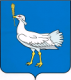 РОССИЙСКАЯ ФЕДЕРАЦИЯМУНИЦИПАЛЬНЫЙ  РАЙОНБОЛЬШЕГЛУШИЦКИЙСАМАРСКОЙ  ОБЛАСТИАДМИНИСТРАЦИЯСЕЛЬСКОГО  ПОСЕЛЕНИЯБОЛЬШАЯ ДЕРГУНОВКА______________________________ПОСТАНОВЛЕНИЕот  20 сентября 2017г. №55О согласии с проектом о внесении изменения в Правила землепользования и застройки сельского поселения Большая Дергуновка муниципального района Большеглушицкий Самарской области и направлении его в Собрание представителей сельского поселения Большая Дергуновка муниципального района Большеглушицкий Самарской области.Рассмотрев доработанный с учетом заключения о результатах публичных слушаний от 14 сентября  2017 года проект о внесении изменения в Правила  землепользования и застройки сельского поселения Большая Дергуновка  муниципального района Большеглушицкий Самарской области, руководствуясь частью 16 статьи 31 Градостроительного кодекса Российской Федерации, ПОСТАНОВЛЯЮ:1. Согласиться с проектом о внесении изменения в Правила  землепользования и застройки сельского поселения Большая Дергуновка  муниципального района Большеглушицкий Самарской области, доработанным с учетом заключения о результатах публичных слушаний от 14 сентября  2017года.2. Направить проект о внесении изменения в Правила  землепользования и застройки сельского поселения Большая Дергуновка  муниципального района Большеглушицкий Самарской области, доработанный с учетом заключения о результатах публичных слушаний от 14 сентября 2017 года, на рассмотрение в Собрание представителей сельского поселения Большая Дергуновка  муниципального района Большеглушицкий Самарской области.3. Настоящее постановление вступает в силу со дня его принятия.Глава сельского поселения Большая Дергуновка       В.И. Дыхно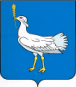 РОССИЙСКАЯ ФЕДЕРАЦИЯМУНИЦИПАЛЬНЫЙ  РАЙОНБОЛЬШЕГЛУШИЦКИЙСАМАРСКОЙ  ОБЛАСТИАДМИНИСТРАЦИЯСЕЛЬСКОГО  ПОСЕЛЕНИЯБОЛЬШАЯ ДЕРГУНОВКА______________________________ПОСТАНОВЛЕНИЕот  26 сентября 2017г. №56О присвоении адреса земельному участку по улице Советскойв селе Большая Дергуновка.    Рассмотрев заявление № 1 от 22.09.2017 г. от гр. Левицкой Ирины Николаевны 06.04.1967 года рождения, паспорт серия 3611 № 506816 выдан ТП УФМС России по Самарской области в Большеглушицком районе 25.04.2012 года проживающей по адресу: Самарская область, Большеглушицкий район, село Большая Дергуновка, улица Советская дом 192, о присвоении адресной части вновь образованному земельному участку в результате деления земельного участка площадью 2880,00 кв.м. находящемуся по адресу: Самарская область, Большеглушицкий район, село Большая Дергуновка, улица Советская дом 192, предназначенного для ведения личного подсобного хозяйства с кадастровым номером 63:14:0403001:28 согласно кадастровому паспорту земельного участка выданного 08.06.2004 года филиалом ФГБУ «Федеральная кадастровая палата Федеральной службы государственной регистрации, кадастра и картографии» по Самарской области, на два земельных участка, в соответствии с нормами Федерального закона  №1 31-ФЗ от 06.10.2003г. «Об общих принципах организации местного самоуправления в Российской Федерации», Устава сельского поселения Большая Дергуновка муниципального района Большеглушицкий Самарской области, Постановлением главы сельского поселения Большая Дергуновка муниципального района Большеглушицкий Самарской области от 15 апреля 2013г.  №13 «Об утверждении адресного плана села Большая Дергуновка муниципального района Большеглушицкий Самарской области» ПОСТАНОВЛЯЮ:Разделить земельный участок с кадастровым номером 63:14:0403001:28 площадью 2880,00 кв.м., отнесенный к категории земель населённых пунктов, расположенный по адресу: Самарская область. Большеглушицкий район, село Большая Дергуновка, ул.Советская, д.192, на два земельных участка:- земельный участок площадью 1897 кв.м по адресу: Самарская область, Большеглушицкий район, село Большая Дергуновка, улица Советская, дом 192;- земельный участок площадью 983,00 кв.м по адресу: Самарская область, Большеглушицкий район, село Берёзовка, село Большая Дергуновка, улица Советская, дом 192а.2.Внести соответствующие изменения в постановление  главы администрации сельского поселения Большая Дергуновка муниципального района Большеглушицкий Самарской области от 15 апреля 2013 г. № 13 «Об утверждении адресного плана села Большая Дергуновка Большеглушицкого района Самарской области».3. Настоящее постановление вступает в силу со дня его принятия.Глава сельского поселения Большая Дергуновка муниципального районаБольшеглушицкий Самарской области                                 В.И. Дыхно            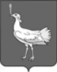 СОБРАНИЕ ПРЕДСТАВИТЕЛЕЙСЕЛЬСКОГО ПОСЕЛЕНИЯБОЛЬШАЯ ДЕРГУНОВКАМУНИЦИПАЛЬНОГО РАЙОНАБОЛЬШЕГЛУШИЦКИЙСАМАРСКОЙ ОБЛАСТИТРЕТЬЕГО СОЗЫВАРЕШЕНИЕ  №  97от   11  сентября   2017 годаО внесении изменений в Решение Собрания представителей сельского поселения Большая Дергуновка муниципального района Большеглушицкий Самарской области № 64 от 08 декабря 2016 года «Об утверждении бюджета сельского поселения Большая Дергуновка муниципального района Большеглушицкий Самарской области на 2017 год и на плановый период 2018 и 2019 годов»Руководствуясь Бюджетным кодексом Российской Федерации, Уставом сельского поселения Большая Дергуновка муниципального района Большеглушицкий Самарской области, Собрание представителей сельского поселения Большая Дергуновка муниципального района Большеглушицкий Самарской области РЕШИЛО:Внести в Решение Собрания представителей сельского поселения Большая Дергуновка муниципального района Большеглушицкий Самарской области № 64 от 08 декабря 2016 г. «Об утверждении бюджета сельского поселения Большая Дергуновка муниципального района Большеглушицкий Самарской области на 2017 год и на плановый период 2018 и 2019 годов» следующие изменения:в абзаце втором пункта 1 сумму «3953,0» заменить суммой «4018,5»;в абзаце третьем пункта 1 сумму «3953,0» заменить суммой «4048,5»;в абзаце четвертом пункта 1 сумму «0» заменить суммой «30,0»;в абзаце втором пункта 5 сумму «2033,8» заменить суммой «2099,3»;в абзаце десятом пункта 5 сумму «1390,4» заменить суммой «1455,9»;в абзаце четырнадцатом пункта 5 сумму «1287,5» заменить суммой «1353,0».2.    Направить настоящее Решение  главе сельского поселения Большая Дергуновка муниципального района Большеглушицкий Самарской области для подписания и официального опубликования.3. Настоящее Решение вступает в силу после его официального опубликования и распространяется на правоотношения, возникшие   с 11.09.2017 года.	4. Опубликовать настоящее Решение в газете «Большедергуновские Вести» сельского поселения Большая Дергуновка муниципального района Большеглушицкий Самарской области не позднее десяти дней после его подписания.Глава сельского поселения Большая Дергуновка муниципального районаБольшеглушицкий Самарской области                                      В.И. ДыхноПредседатель Собрания представителей сельского поселения Большая Дергуновка муниципального района Большеглушицкий Самарской области               А.В. Чечин   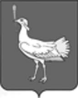 СОБРАНИЕ ПРЕДСТАВИТЕЛЕЙСЕЛЬСКОГО ПОСЕЛЕНИЯБОЛЬШАЯ ДЕРГУНОВКАМУНИЦИПАЛЬНОГО РАЙОНАБОЛЬШЕГЛУШИЦКИЙСАМАРСКОЙ ОБЛАСТИТРЕТЬЕГО СОЗЫВАРЕШЕНИЕ  №  98от   22  сентября   2017 годаО внесении изменений в Правила землепользования и застройкисельского поселения Большая Дергуновка муниципального района Большеглушицкий Самарской области            В соответствии со статьей 33 Градостроительного кодекса Российской Федерации, пунктом 20 части 1, частью 3 статьи 14 Федерального закона от                        6 октября 2003 года № 131-ФЗ «Об общих принципах организации местного самоуправления в Российской Федерации», Собрание представителей сельского поселения Большая Дергуновка муниципального района Большеглушицкий Самарской области,           РЕШИЛО:1. Внести изменения в Правила землепользования и застройки сельского поселения Большая Дергуновка  муниципального района Большеглушицкий Самарской области, утвержденные Решением Собрания представителей сельского поселения Большая Дергуновка  муниципального района Большеглушицкий Самарской области от  27.12.2013 № 122 (далее - Правила): 1.1. В статье 2:1) пункт 6 части 3 изложить в следующей редакции:«6) утверждение документации по планировке территории в случаях, предусмотренных Градостроительного кодекса Российской Федерации»;2) пункты 1 и 2 части 4 статьи 2 исключить;1.2. Часть 1 статьи 5 дополнить пунктом 4 следующего содержания:«4) расчетные показатели минимально допустимого уровня обеспеченности соответствующей территории объектами коммунальной, транспортной, социальной инфраструктур и расчетные показатели максимально допустимого уровня территориальной доступности указанных объектов для населения применительно к территориям, в границах которых предусматривается осуществление деятельности по комплексному и устойчивому развитию территории»;1.3. Статью 9 изложить в следующей редакции:«Статья 9. Назначение, виды документации по планировке территории поседения1. Подготовка документации по планировке территории поселения в целях размещения объектов капитального строительства применительно к территории, в границах которой не предусматривается осуществление деятельности по комплексному и устойчивому развитию территории, не требуется, за исключением случаев, указанных в части 2 настоящей статьи.2. Подготовка документации по планировке территории поселения в целях размещения объекта капитального строительства является обязательной в следующих случаях:1) необходимо изъятие земельных участков для муниципальных нужд в связи с размещением объекта капитального строительства федерального, регионального или местного значения;2) необходимы установление, изменение или отмена красных линий;3) необходимо образование земельных участков в случае, если в соответствии с земельным законодательством образование земельных участков осуществляется только в соответствии с проектом межевания территории;4) размещение объекта капитального строительства планируется на территориях двух и более муниципальных образований, имеющих общую границу (за исключением случая, если размещение такого объекта капитального строительства планируется осуществлять на землях или земельных участках, находящихся в государственной или муниципальной собственности, и для размещения такого объекта капитального строительства не требуются предоставление земельных участков, находящихся в государственной или муниципальной собственности, и установление сервитутов);5) планируются строительство, реконструкция линейного объекта (за исключением случая, если размещение линейного объекта планируется осуществлять на землях или земельных участках, находящихся в государственной или муниципальной собственности, и для размещения такого линейного объекта не требуются предоставление земельных участков, находящихся в государственной или муниципальной собственности, и установление сервитутов, иных случаев, установленных Правительством Российской Федерации);3. Видами документации по планировке территории поселения являются:1) проект планировки территории;2) проект межевания территории.4. Применительно к территории поселения, в границах которой не предусматривается осуществление деятельности по комплексному и устойчивому развитию территории, а также не планируется размещение линейных объектов, допускается подготовка проекта межевания территории без подготовки проекта планировки территории в целях, предусмотренных частью 2 статьи 43 Градостроительного кодекса Российской Федерации.5. Проект планировки территории является основой для подготовки проекта межевания территории, за исключением случаев, предусмотренных частью 4 настоящей статьи. Подготовка проекта межевания территории осуществляется в составе проекта планировки территории или в виде отдельного документа.6. Разработка документации по планировке территории поселения осуществляется с учётом требований статей 41.1 – 43 Градостроительного кодекса Российской Федерации»;1.4. Статью 10 изложить в следующей редакции: «Статья 10. Принятие решения о подготовке документации по планировке территории поселения 1.   Решение о подготовке документации по планировке территории поселения принимает Администрация поселения, за исключением случаев, указанных в части 1.1 статьи 45 Градостроительного кодекса Российской Федерации. 2. В случаях, предусмотренных частью 1.1 статьи 45 Градостроительного кодекса Российской Федерации, подготовка документации по планировке территории поселения осуществляется лицами, указанными в части 1.1 статьи 45 Градостроительного кодекса Российской Федерации, за счет их средств самостоятельно или привлекаемыми организациями в соответствии с законодательством Российской Федерации. Расходы указанных лиц на подготовку документации по планировке территории поселения не подлежат возмещению за счет средств бюджета поселения.3. Администрация поселения принимает решение о подготовке документации по планировке территории поселения, обеспечивает подготовку документации по планировке территории поселения, за исключением случаев, указанных в части 1.1 статьи 45 Градостроительного кодекса Российской Федерации, и утверждает документацию по планировке территории в границах поселения, за исключением случаев, указанных в частях 2 – 4.2, 5.2 статьи 45 Градостроительного кодекса Российской Федерации, с учетом особенностей, указанных в части 5.1 статьи 45 Градостроительного кодекса Российской Федерации.4. Решение о подготовке документации по планировке территории поселения, за исключением случаев, указанных в частях 2 – 4.2 и 5.2 статьи 45 Градостроительного кодекса Российской Федерации, принимается Администрацией поселения по инициативе самой Администрации поселения либо на основании предложений физических или юридических лиц о подготовке документации по планировке территории поселения. В случае принятия решения о подготовке документации по планировке территории поселения на основании предложений физических или юридических лиц, подготовка документации по планировке территории поселения осуществляется данными физическими или юридическими лицами за счет их средств. 5.Физические и (или) юридические лица, заинтересованные в проведении работ по планировке территории поселения, подают заявление о подготовке документации по планировке территории поселения в Администрацию поселения. В указанном заявлении должны содержаться следующие сведения: 1)  о границах территории, применительно к которой заявителем предлагается осуществить планировку территории (в виде описания и соответствующей схемы); 2) обоснование необходимости выполнения планировки территории; 3) инвестиционно - строительные намерения заявителя, которые не должны противоречить градостроительным регламентам, установленным Правилами применительно к соответствующей территориальной зоне. В целях подтверждения инвестиционно - строительных намерений заявителя могут прилагаться графические материалы, чертежи, карты, схемы, технико-экономические обоснования. 6. В течение 30 календарных дней со дня представления заинтересованными лицами заявления, указанного в части 5 настоящей статьи, Администрация поселения издает постановление Администрации поселения о подготовке документации по планировке территории поселения либо направляет мотивированный отказ в подготовке документации по планировке территории поселения. 7. В принятии решения о подготовке документации по планировке территории поселения не может быть отказано, если заявление подано лицом, являющимся законным владельцем, хотя бы одного земельного участка, расположенного на подлежащей планированию территории, и указанное лицо выразило намерение обеспечить подготовку проекта планировки территории за свой счет. 8. В постановлении Администрации поселения о подготовке документации по планировке территории поселения должны содержаться следующие сведения: 1) о границах территории, применительно к которой осуществляется планировка территории; 2) цели планировки территории; 3) сроки проведения работ по планировке территории; 4) вид  и состав разрабатываемой документации по планировке территории; 5) срок подачи физическими и (или) юридическими лицами предложений, касающихся порядка, сроков подготовки и содержания документации по планировке территории; 6) срок представления проекта планировки территории на рассмотрение Администрации поселения (если подготовка проекта планировки осуществляется за счет физических или юридических лиц). 7) в указанном решении могут содержаться иные сведения. 9. Указанное в части 4 настоящей статьи решение подлежит опубликованию в порядке, установленном для официального опубликования муниципальных правовых актов поселения, в течение трех дней со дня принятия такого решения и размещается на официальном сайте поселения в сети «Интернет». 10. Со дня опубликования решения о подготовке документации по планировке территории поселения физические или юридические лица вправе представить в Администрацию поселения свои предложения о порядке, сроках подготовки и содержании документации по планировке территории поселения. 11. Предложения заинтересованных лиц подлежит рассмотрению в течение 15 дней со дня их поступления с учетом имеющейся градостроительной документации. 12. По результатам рассмотрения предложений заинтересованных лиц, специалисты Администрации поселения готовят заключение о возможности (невозможности) учета предложений при подготовке документации по планировке территории поселения и направляют его Главе поселения.»;1.5. Статью 11 изложить в следующей редакции: «Статья 11. Подготовка документации по планировке территории поселения 1. Администрация поселения обеспечивает подготовку документации по планировке территории поселения, за исключением случаев, указанных в части 1.1 статьи 45 Градостроительного кодекса Российской Федерации. 2. Подготовка документации по планировке территории поселения осуществляется Администрацией поселения самостоятельно либо привлекаемыми ей на основании муниципального контракта, заключенного в соответствии с законодательством Российской Федерации о контрактной системе в сфере закупок товаров, работ, услуг для обеспечения государственных и муниципальных нужд, иными лицами, за исключением случаев,  предусмотренных частью 1.1 статьи 45 Градостроительного кодекса Российской Федерации. Подготовка документации по планировке территории поселения, в том числе предусматривающей размещение объектов федерального значения, объектов регионального значения, объектов местного значения, может осуществляться физическими или юридическими лицами за счет их средств. 3. Заинтересованные лица, указанные в части 1.1 статьи 45 Градостроительного кодекса Российской Федерации, осуществляют подготовку документации по планировке территории поселения в соответствии с требованиями, указанными в части 10 статьи 45 Градостроительного кодекса Российской Федерации, и направляют ее для утверждения в Администрацию поселения. 4. Подготовка документации по планировке территории поселения осуществляется на основании документов территориального планирования, Правил (за исключением подготовки документации по планировке территории, предусматривающей размещение линейных объектов) в соответствии с программой комплексного развития систем коммунальной инфраструктуры, программой комплексного развития транспортной инфраструктуры, программой комплексного развития социальной инфраструктуры, нормативами градостроительного проектирования, требованиями технических регламентов, сводов правил с учетом материалов и результатов инженерных изысканий, границ территорий объектов культурного наследия, включенных в единый государственный реестр объектов культурного наследия (памятников истории и культуры) народов Российской Федерации, границ территорий выявленных объектов культурного наследия, границ зон с особыми условиями использования территорий. 5. Не допускается осуществлять подготовку документации по планировке территории поселения (за исключением случая, предусмотренного частью 6 статьи 18 Градостроительного кодекса Российской Федерации), предусматривающей размещение объектов местного значения поселения в областях, указанных в пункте 1 части 5 статьи 23 Градостроительного кодекса Российской Федерации, если размещение таких объектов не предусмотрено документами территориального планирования поселения в областях, указанных в пункте 1 части 5 статьи 23 Градостроительного кодекса Российской Федерации. 6. Администрация поселения осуществляет проверку подготовленной на основании её решений документации по планировке территории поселения на соответствие требованиям, указанным в части 10 статьи 45 Градостроительного кодекса Российской Федерации, в течение тридцати дней со дня поступления такой документации и по результатам проверки принимает решения о направлении такой документации Главе поселения на утверждение или об отклонении такой документации и о направлении ее на доработку.7. Проекты планировки территории и проекты межевания территории, решение об утверждении которых принимается Администрацией поселения, до их утверждения, подлежат обязательному рассмотрению на публичных слушаниях .  8. Публичные слушания по проекту планировки территории и проекту межевания территории не проводятся, если они подготовлены в отношении: 1) территории, в границах которой в соответствии с Правилами предусматривается осуществление деятельности по комплексному и устойчивому развитию территории; 2) территории в границах земельного участка, предоставленного некоммерческой организации, созданной гражданами, для ведения садоводства, огородничества, дачного хозяйства или для ведения дачного хозяйства иному юридическому лицу; 3) территории для размещения линейных объектов в границах земель лесного фонда. 9. В целях соблюдения права человека на благоприятные условия жизнедеятельности, прав и законных интересов правообладателей земельных участков и объектов капитального строительства публичные слушания по проекту планировки территории и проекту межевания территории проводятся с участием граждан, проживающих на территории, применительно к которой осуществляется подготовка проекта ее планировки и проекта ее межевания, правообладателей земельных участков и объектов капитального строительства, расположенных на указанной территории, лиц, законные интересы которых могут быть нарушены в связи с реализацией таких проектов. 10. При проведении публичных слушаний по проекту планировки территории и проекту межевания территории всем заинтересованным лицам должны быть обеспечены равные возможности для выражения своего мнения. 11. Участники публичных слушаний по проекту планировки территории и проекту межевания территории вправе представить в Администрацию поселения свои предложения и замечания, касающиеся проекта планировки территории или проекта межевания территории, для включения их в протокол публичных слушаний. 12. Администрация поселения осуществляет подготовку заключения о результатах публичных слушаниях по проекту планировки территории и проекту межевания территории и обеспечивает его опубликование в порядке, установленном для официального опубликования муниципальных правовых актов поселения, и размещает на официальном сайте поселения в сети «Интернет»; 1.6. Статью 12 изложить в следующей редакции:«Статья 12. Утверждение документации по планировке территории поселения 1. Администрация поселения направляет Главе поселения подготовленную документацию по планировке территории поселения, протокол публичных слушаний по проекту планировки территории и проекту межевания территории и заключение о результатах публичных слушаний не позднее чем через пятнадцать дней со дня проведения публичных слушаний. 2. Глава поселения с учетом протокола публичных слушаний по проекту планировки территории и проекту межевания территории и заключения о результатах публичных слушаний принимает решение об утверждении документации по планировке территории поселения или об отклонении такой документации и о направлении её в Администрацию поселения на доработку с учетом указанных протокола и заключения. 3. Основанием для отклонения документации по планировке территории поселения, подготовленной лицами, указанными в части 1.1 статьи 45 Градостроительного кодекса Российской Федерации, и направления ее на доработку является несоответствие такой документации требованиям, указанным в части 10 статьи 45 Градостроительного кодекса Российской Федерации. В иных случаях отклонение представленной такими лицами документации по планировке территории поселения не допускается.4. Утвержденная документация по планировке территории подлежит опубликованию в порядке, установленном для официального опубликования муниципальных правовых актов поселения, в течение семи дней со дня утверждения указанной документации и размещается на официальном сайте поселения в сети «Интернет». 5. Органы государственной власти Российской Федерации, органы государственной власти Самарской области, органы местного самоуправления, физические и юридические лица вправе оспорить в судебном порядке документацию по планировке территории поселения. 6. Внесение изменений в документацию по планировке территории поселения допускается путем утверждения ее отдельных частей с соблюдением требований об обязательном опубликовании такой документации в порядке, установленном законодательством. В указанном случае согласование документации по планировке территории поселения осуществляется применительно к утверждаемым частям»; 1.7.  В части 1 статьи 15: 1) пункт 1 изложить в следующей редакции:«1) по проекту Правил, внесению изменений в Правила – 2 месяца;»; 2) пункты 4 и 5 изложить в следующей редакции:«4) по проекту генерального плана поселения, внесению изменений в генеральный план поселения – 1 месяц; 5) по проекту планировки территории поселения и (или) проекту межевания территории поселения – 1 месяц»; 1.8. Статью 17 дополнить частями 1.1. и 1.2. следующего содержания:«1.1. В случае, предусмотренном частью 3.1 статьи 33 Градостроительного кодекса Российской Федерации, Глава поселения обеспечивает внесение изменений в Правила в течение тридцати дней со дня получения указанного в части 3.1 статьи 33 Градостроительного кодекса Российской Федерации требования.1.2. В целях внесения изменений в Правила в случае, предусмотренном частью 3.1 статьи 33 Градостроительного кодекса Российской Федерации, проведение публичных слушаний не требуется»;1.9.  Наименование Главы VI изложить в следующей редакции: «Глава VI. Регулирование иных вопросов землепользования и застройки»; 1.10.   Статью 19 изложить в следующей редакции:«Статья 19. Порядок действия Правил во времени1. Правила, решения о внесении изменений в Правила подлежат опубликованию в порядке, установленном Уставом поселения для официального опубликования муниципальных нормативных правовых актов поселения, и вступают в силу после их официального опубликования (обнародования).2. Правила, решения о внесении изменений в Правила  не применяются к отношениям по землепользованию и застройке в поселении, в том числе к отношениям по архитектурно-строительному проектированию, строительству и реконструкции объектов капитального строительства, возникшим до вступления их в силу.3. Установленные Правилами градостроительные регламенты не являются препятствием для оформления в установленном законодательством порядке прав на объекты капитального строительства, построенные или реконструированные до вступления в силу Правил или решений о внесении изменений в Правила, в том числе без разрешения на строительство и (или) разрешения на ввод объекта в эксплуатацию, фактическое использование которых соответствовало градостроительным регламентам, действующим на момент завершения строительства или реконструкции данных объектов капитального строительства. 4. Принятые до вступления в силу Правил муниципальные правовые акты поселения по вопросам землепользования и застройки применяются в части, не противоречащей Правилам.5. Разрешения на строительство, реконструкцию объектов капитального строительства, выданные физическим и юридическим лицам до вступления в силу настоящих Правил, решений о внесении изменений в Правила являются действительными. Разрешения на ввод в эксплуатацию построенных или реконструированных на основе таких разрешений на строительство объектов капитального строительства выдаются в соответствии с действующими на момент выдачи разрешения на строительство градостроительными регламентами.  6. Градостроительные планы земельных участков, выданные до вступления в силу Правил, решений о внесении изменений в Правила, являются действительными.7. При выявлении земельных участков сведения, о границах которых были внесены в государственный кадастр недвижимости до вступления в силу Правил и расположенных на территориях, отнесенных Правилами к двум и более территориальным зонам, Администрация поселения не позднее тридцати дней со дня получения соответствующей информации направляет в Комиссию предложение о внесении в Правила изменений, касающихся отнесения данных земельных участков к одной территориальной зоне. Комиссия обеспечивает внесение указанных изменений в Правила в соответствии с главой V Правил.8. До внесения в Правила изменений, предусмотренных частью 7 настоящей статьи, земельные участки, расположенные на территориях, отнесенных Правилами к двум и более территориальным зонам, используются по выбору правообладателей таких земельных участков в соответствии с любым из градостроительных регламентов, установленных Правилами применительно к данным территориальным зонам.9. Не допускается предоставление гражданам и юридическим лицам земельных участков, находящихся в муниципальной собственности поселения и расположенных в границах двух и более различных территориальных зон, до внесения в Правила изменений, предусмотренных частью 7 настоящей статьи. 10. Градостроительные регламенты территориальных зон инженерной и транспортной инфраструктур, зон специального назначения, производственных зон применяются к территориям, расположенным на карте градостроительного зонирования поселения за границами населенных пунктов:отнесенным к землям промышленности, энергетики, транспорта, связи, радиовещания, телевидения, информатики, землям для обеспечения космической деятельности, землям обороны, безопасности и землям иного специального назначения – со дня вступления в силу настоящих Правил;отнесенным к землям сельскохозяйственного назначения – со дня осуществления государственного кадастрового учета земельных участков в связи с их переводом в категорию земель промышленности, энергетики, транспорта, связи, радиовещания, телевидения, информатики, земель для обеспечения космической деятельности, земель обороны, безопасности и земель иного специального назначения в соответствии с Федеральным законом Российской Федерации от 21 декабря 2004 года № 172-ФЗ «О переводе земель и земельных участков из одной категории в другую».11. Предельные (минимальные и (или) максимальные) размеры земельных участков, установленные Правилами, не применяются к земельным участкам:находящимся в государственной и муниципальной собственности, предоставляемым в собственность бесплатно гражданам, имеющим трех и более детей;находящимся в государственной и муниципальной собственности, предоставляемым бесплатно в собственность иным, не указанным в пункте 1 настоящей части отдельным категориям граждан и (или) некоммерческим организациям, созданным гражданами, в случаях, предусмотренных федеральными законами, отдельным категориям граждан в случаях, предусмотренных законами Самарской области;находящимся в государственной и муниципальной собственности, предоставляемым гражданам для индивидуального жилищного строительства, личного подсобного хозяйства, садоводства, огородничества, дачного хозяйства, размер которых менее минимального размера земельного участка, установленного Правилами, при наличии общей границы с земельным участком, которым гражданин обладает на праве собственности или постоянного (бессрочного) пользования, или пожизненного наследуемого владения;учтенным в соответствии с Федеральным законом 24.07.2007 № 221-ФЗ «О государственном кадастре недвижимости» до вступления в силу Правил;права на которые возникли до дня вступления в силу Федерального закона 24.07.2007 № 221-ФЗ «О государственной регистрации прав на недвижимое имущество и сделок с ним» и не прекращены, государственный кадастровый учет которых не осуществлен, сведения о которых внесены в государственный кадастр недвижимости в качестве ранее учтенных. 12. Предельные (минимальные и (или) максимальные) размеры земельных участков, указанных в пунктах 1-2 части 11 настоящей статьи устанавливаются законами Самарской области.13. Размеры земельных участков, указанных в пункте 3 части 11 настоящей статьи, устанавливаются с учетом их фактической площади.14. Размеры земельных участков, указанных в пунктах 4-5 части 11 настоящей статьи, устанавливаются в соответствии с данными государственного кадастра недвижимости.15. Разрешенное использование земельных участков, установленное до дня вступления в силу настоящих Правил, устанавливающих виды разрешенного использования в соответствии с классификатором видов разрешенного использования земельных участков, утвержденным приказом Министерства экономического развития Российской Федерации от 01.09.2014 № 540, признается действительным вне зависимости от его соответствия указанному классификатору. 16. Недвижимое имущество, соответствовавшее до вступления в силу Правил муниципальным правовым актам поселения в сфере землепользования и застройки, является несоответствующим градостроительным регламентам в случаях, если это недвижимое имущество: 1) имеет виды использования, которые не предусмотрены градостроительным регламентом как разрешенные для соответствующей территориальной зоны; 2) имеет виды использования, которые поименованы градостроительным регламентом как разрешенные для соответствующих территориальных зон, но расположено в зонах с особыми условиями использования территорий, в пределах которых не предусмотрено размещение соответствующих объектов (статья 9 Правил); 3) имеет параметры меньше (площади земельного участка, отступы построек от границ участка) или больше (максимальная высота зданий, количество этажей, процент застройки) значений, установленных градостроительным регламентом применительно к соответствующей территориальной зоне. Использование указанного недвижимого имущества, несоответствующего градостроительным регламентам, может осуществляться только в соответствии со статьей 19.1 Правил. 17. До вступления в силу в установленном порядке технических регламентов по организации территорий, размещению проектированию, строительству и эксплуатации зданий, строений, сооружений проверка проекта генерального плана поселения, документации по планировке территорий, проектной документации, а также результатов инженерных изысканий, работ, выполняемых в процессе строительства, реконструкции, капитального ремонта объектов капитального строительства, и объектов капитального строительства, построенных, реконструированных, отремонтированных, проводится на соответствие требованиям законодательства, нормативным техническим документам в части, не противоречащей Федеральному закону «О техническом регулировании» от                          27 декабря 2002 года № 184-ФЗ и Градостроительному кодексу Российской Федерации»;1.11. Главу VI дополнить статьей 19.1. следующего содержания: «Статья 19.1. Использование земельных участков или объектов капитального строительства с нарушением требований градостроительных регламентов 1. Не допускается использование земельных участков или объектов капитального строительства с нарушением требований градостроительных регламентов, за исключением случаев, установленных частью 2 настоящей статьи. 2. В соответствии со статьей 36 Градостроительного кодекса Российской Федерации земельные участки или объекты капитального строительства, виды разрешенного использования, предельные (минимальные и (или) максимальные) размеры и предельные параметры которых не соответствуют градостроительному регламенту, могут использоваться без установления срока приведения их в соответствие с градостроительным регламентом, за исключением случаев, если использование таких земельных участков и объектов капитального строительства опасно для жизни или здоровья человека, для окружающей среды, объектов культурного наследия. 3. Реконструкция указанных в части 2 настоящей статьи объектов капитального строительства может осуществляться только путем приведения таких объектов в соответствие с градостроительным регламентом или путем уменьшения их несоответствия предельным параметрам разрешенного строительства, реконструкции. Изменение видов разрешенного использования указанных земельных участков и объектов капитального строительства может осуществляться путем приведения их в соответствие с видами разрешенного использования земельных участков и объектов капитального строительства, установленными градостроительным регламентом. 4. В случае если использование указанных в части 2 настоящей статьи земельных участков и объектов капитального строительства продолжается и опасно для жизни или здоровья человека, для окружающей среды, объектов культурного наследия, в соответствии с федеральными законами может быть наложен запрет на использование таких земельных участков и объектов.»; 1.12. Главу VI дополнить статьей 19.2. следующего содержания: «Статья 19.2. Использование территорий общего пользования. Красные линии 1. Территории общего пользования поселения – территории, которыми беспрепятственно пользуется неограниченный круг лиц (в том числе площади, улицы, проезды, набережные, береговые полосы водных объектов общего пользования, скверы, бульвары). 2.Существующие, планируемые (изменяемые, вновь образуемые) границы территорий общего пользования поселения и (или) границы территорий, занятых линейными объектами и (или) предназначенных для размещения линейных объектов, обозначаются красными линиями. 3. Порядок использования территорий общего пользования поселения, находящихся в муниципальной собственности поселения, устанавливается настоящими Правилами, а также постановлениями Администрации поселения. 4. Виды разрешенного использования земельных участков, сформированных в пределах территорий общего пользования поселения, определяются и изменяются постановлением Администрации поселения. При этом постановление Администрации поселения может содержать указание на виды деятельности, осуществление которых допускается на соответствующем земельном участке, индивидуальные условия и ограничения использования земельного участка. 5.  Корректировка (изменение) красных линий осуществляется постановлением Администрации поселения об утверждении проекта планировки территории или внесения изменений в утвержденные проекты планировки территории поселения  в порядке, установленном Правилами»; 1.13.  Статью 20 дополнить пунктом 4 следующего содержания: «4. На карте градостроительного зонирования в обязательном порядке устанавливаются территории, в границах которых предусматривается осуществление деятельности по комплексному и устойчивому развитию территории, в случае планирования осуществления такой деятельности. Границы таких территорий устанавливаются по границам одной или нескольких территориальных зон и могут отображаться на отдельной карте»;  1.14. Статьи 29 – 32.1 дополнить примечанием следующего содержания: «Примечание: в целях применения  настоящей статьи прочерк в колонке значения параметра означает, что данный параметр не подлежит установлению».2. Опубликовать настоящее Решение в газете «Большедергуновские Вести» и разместить  на  официальном  сайте  сельского поселения Большая Дергуновка муниципального  района  Большеглушицкий  Самарской  области  в  сети  «Интернет» по адресу: http://adm-dergunovka.ru3. Настоящее Решение вступает в силу после его официального опубликованияГлава сельского поселения Большая Дергуновка муниципального районаБольшеглушицкий Самарской области                                      В.И. ДыхноПредседатель Собрания представителей сельского поселения Большая Дергуновка муниципального района Большеглушицкий Самарской области               А.В. Чечин   – Администрация сельского поселения Большая Дергуновка муниципального района Большеглушицкий Самарской области Редактор: Макарова А.Е. Адрес газеты: 446190, с.Большая Дергуновка, ул.Советская, д.99, тел.64-5-75;эл. адрес: bdergunovka@mail.ru Отпечатано в администрации    сельского поселения Большая Дергуновка муниципального района Большеглушицкий Самарской области Соучредители – Администрация сельского поселения Большая Дергуновка муниципального района Большеглушицкий Самарской области, Собрание представителей сельского поселения Большая Дергуновка муниципального района Большеглушицкий Самарской области. Номер подписан в печать в 15.00 ч.29.09.2017г.тираж 85экземпляровУТВЕРЖДЕНпостановлением  главы сельского поселения Большая Дергуновка муниципального района  Большеглушицкий Самарской области   от  01 сентября 2017 года  № 53Наименование Программы    Дата принятия Решения о разработке ПрограммыМуниципальный заказчик ПрограммыЦели и задачи ПрограммыСроки и этапы реализации ПрограммыВажнейшие целевые индикаторы и показатели ПрограммыПеречень подпрограммОбъемы и источники финансирования мероприятий, определенных ПрограммойПоказатели социально-экономической эффективности реализации ПрограммыСистема организации контроля за ходом выполнения Программы7) приложение № 4 изложить в новой редакции:7) приложение № 4 изложить в новой редакции:7) приложение № 4 изложить в новой редакции:7) приложение № 4 изложить в новой редакции:7) приложение № 4 изложить в новой редакции:7) приложение № 4 изложить в новой редакции:7) приложение № 4 изложить в новой редакции:7) приложение № 4 изложить в новой редакции:" Приложение № 4" Приложение № 4" Приложение № 4" Приложение № 4" Приложение № 4" Приложение № 4к Решению Собрания представителей сельского поселения Большая Дергуновка муниципального района Большеглушицкий Самарской области "Об утверждении бюджета сельского поселения Большая Дергуновка  муниципального района Большеглушицкий Самарской области на 2017 год и на плановый период 2018 и 2019 годов"к Решению Собрания представителей сельского поселения Большая Дергуновка муниципального района Большеглушицкий Самарской области "Об утверждении бюджета сельского поселения Большая Дергуновка  муниципального района Большеглушицкий Самарской области на 2017 год и на плановый период 2018 и 2019 годов"к Решению Собрания представителей сельского поселения Большая Дергуновка муниципального района Большеглушицкий Самарской области "Об утверждении бюджета сельского поселения Большая Дергуновка  муниципального района Большеглушицкий Самарской области на 2017 год и на плановый период 2018 и 2019 годов"к Решению Собрания представителей сельского поселения Большая Дергуновка муниципального района Большеглушицкий Самарской области "Об утверждении бюджета сельского поселения Большая Дергуновка  муниципального района Большеглушицкий Самарской области на 2017 год и на плановый период 2018 и 2019 годов"к Решению Собрания представителей сельского поселения Большая Дергуновка муниципального района Большеглушицкий Самарской области "Об утверждении бюджета сельского поселения Большая Дергуновка  муниципального района Большеглушицкий Самарской области на 2017 год и на плановый период 2018 и 2019 годов"к Решению Собрания представителей сельского поселения Большая Дергуновка муниципального района Большеглушицкий Самарской области "Об утверждении бюджета сельского поселения Большая Дергуновка  муниципального района Большеглушицкий Самарской области на 2017 год и на плановый период 2018 и 2019 годов"к Решению Собрания представителей сельского поселения Большая Дергуновка муниципального района Большеглушицкий Самарской области "Об утверждении бюджета сельского поселения Большая Дергуновка  муниципального района Большеглушицкий Самарской области на 2017 год и на плановый период 2018 и 2019 годов"к Решению Собрания представителей сельского поселения Большая Дергуновка муниципального района Большеглушицкий Самарской области "Об утверждении бюджета сельского поселения Большая Дергуновка  муниципального района Большеглушицкий Самарской области на 2017 год и на плановый период 2018 и 2019 годов"к Решению Собрания представителей сельского поселения Большая Дергуновка муниципального района Большеглушицкий Самарской области "Об утверждении бюджета сельского поселения Большая Дергуновка  муниципального района Большеглушицкий Самарской области на 2017 год и на плановый период 2018 и 2019 годов"к Решению Собрания представителей сельского поселения Большая Дергуновка муниципального района Большеглушицкий Самарской области "Об утверждении бюджета сельского поселения Большая Дергуновка  муниципального района Большеглушицкий Самарской области на 2017 год и на плановый период 2018 и 2019 годов"к Решению Собрания представителей сельского поселения Большая Дергуновка муниципального района Большеглушицкий Самарской области "Об утверждении бюджета сельского поселения Большая Дергуновка  муниципального района Большеглушицкий Самарской области на 2017 год и на плановый период 2018 и 2019 годов"Ведомственная структура расходов местного бюджета сельского поселения Большая Дергуновка    муниципального района Большеглушицкий Самарской области на 2017 годВедомственная структура расходов местного бюджета сельского поселения Большая Дергуновка    муниципального района Большеглушицкий Самарской области на 2017 годВедомственная структура расходов местного бюджета сельского поселения Большая Дергуновка    муниципального района Большеглушицкий Самарской области на 2017 годВедомственная структура расходов местного бюджета сельского поселения Большая Дергуновка    муниципального района Большеглушицкий Самарской области на 2017 годВедомственная структура расходов местного бюджета сельского поселения Большая Дергуновка    муниципального района Большеглушицкий Самарской области на 2017 годВедомственная структура расходов местного бюджета сельского поселения Большая Дергуновка    муниципального района Большеглушицкий Самарской области на 2017 годВедомственная структура расходов местного бюджета сельского поселения Большая Дергуновка    муниципального района Большеглушицкий Самарской области на 2017 годВедомственная структура расходов местного бюджета сельского поселения Большая Дергуновка    муниципального района Большеглушицкий Самарской области на 2017 годВедомственная структура расходов местного бюджета сельского поселения Большая Дергуновка    муниципального района Большеглушицкий Самарской области на 2017 годВедомственная структура расходов местного бюджета сельского поселения Большая Дергуновка    муниципального района Большеглушицкий Самарской области на 2017 годВедомственная структура расходов местного бюджета сельского поселения Большая Дергуновка    муниципального района Большеглушицкий Самарской области на 2017 годВедомственная структура расходов местного бюджета сельского поселения Большая Дергуновка    муниципального района Большеглушицкий Самарской области на 2017 годВедомственная структура расходов местного бюджета сельского поселения Большая Дергуновка    муниципального района Большеглушицкий Самарской области на 2017 годВедомственная структура расходов местного бюджета сельского поселения Большая Дергуновка    муниципального района Большеглушицкий Самарской области на 2017 годВедомственная структура расходов местного бюджета сельского поселения Большая Дергуновка    муниципального района Большеглушицкий Самарской области на 2017 годВедомственная структура расходов местного бюджета сельского поселения Большая Дергуновка    муниципального района Большеглушицкий Самарской области на 2017 годКод главного распорядителя бюджетных средствНаименование главного распорядителя средств местного бюджета, раздела, подраздела,целевой статьи, погруппы видов расходовНаименование главного распорядителя средств местного бюджета, раздела, подраздела,целевой статьи, погруппы видов расходовНаименование главного распорядителя средств местного бюджета, раздела, подраздела,целевой статьи, погруппы видов расходовРзРзПРЦСРЦСРЦСРВРВРВРСумма тыс.рублейСумма тыс.рублейСумма тыс.рублейСумма тыс.рублейСумма тыс.рублейСумма тыс.рублейКод главного распорядителя бюджетных средствНаименование главного распорядителя средств местного бюджета, раздела, подраздела,целевой статьи, погруппы видов расходовНаименование главного распорядителя средств местного бюджета, раздела, подраздела,целевой статьи, погруппы видов расходовНаименование главного распорядителя средств местного бюджета, раздела, подраздела,целевой статьи, погруппы видов расходовРзРзПРЦСРЦСРЦСРВРВРВРВсегоВсегоВсегов том числе за счет безвозмездных поступленийв том числе за счет безвозмездных поступленийв том числе за счет безвозмездных поступлений228Администрация сельского поселения Большая Дергуновка  Администрация сельского поселения Большая Дергуновка  Администрация сельского поселения Большая Дергуновка  4 048,54 048,54 048,5643,4643,4643,4228Функционирование высшего должностного лица субъекта Российской Федерации и муниципального образованияФункционирование высшего должностного лица субъекта Российской Федерации и муниципального образованияФункционирование высшего должностного лица субъекта Российской Федерации и муниципального образования010102656,0656,0656,00,00,00,0228Непрограммные направления расходов местного бюджета Непрограммные направления расходов местного бюджета Непрограммные направления расходов местного бюджета 01010290 0 00 0000090 0 00 0000090 0 00 00000656,0656,0656,00,00,00,0228Непрограммные направления расходов местного бюджета в области общегосударственных вопросов, национальной обороны, национальной безопасности и правоохранительной деятельности, а также в сфере средств массовой информацииНепрограммные направления расходов местного бюджета в области общегосударственных вопросов, национальной обороны, национальной безопасности и правоохранительной деятельности, а также в сфере средств массовой информацииНепрограммные направления расходов местного бюджета в области общегосударственных вопросов, национальной обороны, национальной безопасности и правоохранительной деятельности, а также в сфере средств массовой информации01010290 1 00 0000090 1 00 0000090 1 00 00000656,0656,0656,00,00,00,0228Расходы на выплаты персоналу государственных ( муниципальных) органовРасходы на выплаты персоналу государственных ( муниципальных) органовРасходы на выплаты персоналу государственных ( муниципальных) органов01010290 1 00 0000090 1 00 0000090 1 00 00000120120120656,0656,0656,00,00,00,0228Функционирование Правительства Российской Федерации, высших исполнительных органов государственной власти субъектов Российской Федерации, местных администрацийФункционирование Правительства Российской Федерации, высших исполнительных органов государственной власти субъектов Российской Федерации, местных администрацийФункционирование Правительства Российской Федерации, высших исполнительных органов государственной власти субъектов Российской Федерации, местных администраций010104464,3464,3464,3214,5214,5214,5228Непрограммные направления расходов местного бюджета Непрограммные направления расходов местного бюджета Непрограммные направления расходов местного бюджета 01010490 0 00 0000090 0 00 0000090 0 00 00000464,3464,3464,3214,5214,5214,5228Непрограммные направления расходов местного бюджета в области общегосударственных вопросов, национальной обороны, национальной безопасности и правоохранительной деятельности, а также в сфере средств массовой информацииНепрограммные направления расходов местного бюджета в области общегосударственных вопросов, национальной обороны, национальной безопасности и правоохранительной деятельности, а также в сфере средств массовой информацииНепрограммные направления расходов местного бюджета в области общегосударственных вопросов, национальной обороны, национальной безопасности и правоохранительной деятельности, а также в сфере средств массовой информации01010490 1 00 0000090 1 00 0000090 1 00 00000464,3464,3464,3214,5214,5214,5228Расходы на выплаты персоналу государственных ( муниципальных) органовРасходы на выплаты персоналу государственных ( муниципальных) органовРасходы на выплаты персоналу государственных ( муниципальных) органов01010490 1 00 0000090 1 00 0000090 1 00 00000120120120420,0420,0420,0200,0200,0200,0228Иные закупки товаров, работ и услуг для обеспечения государственных (муниципальных нужд)Иные закупки товаров, работ и услуг для обеспечения государственных (муниципальных нужд)Иные закупки товаров, работ и услуг для обеспечения государственных (муниципальных нужд)01010490 1 00 0000090 1 00 0000090 1 00 0000024024024043,343,343,314,514,514,5228Иные межбюджетные трансфертыИные межбюджетные трансфертыИные межбюджетные трансферты01010490 1 00 0000090 1 00 0000090 1 00 000005405405401,01,01,00,00,00,0228Резервные фондыРезервные фондыРезервные фонды0 10 11 11,01,01,00,00,00,0228Непрограммные направления расходов местного бюджета Непрограммные направления расходов местного бюджета Непрограммные направления расходов местного бюджета 0 10 11 190 0 00 0000090 0 00 0000090 0 00 000001,01,01,00,00,00,0228Непрограммные направления расходов местного бюджета в области общегосударственных вопросов, национальной обороны, национальной безопасности и правоохранительной деятельности, а также в сфере средств массовой информацииНепрограммные направления расходов местного бюджета в области общегосударственных вопросов, национальной обороны, национальной безопасности и правоохранительной деятельности, а также в сфере средств массовой информацииНепрограммные направления расходов местного бюджета в области общегосударственных вопросов, национальной обороны, национальной безопасности и правоохранительной деятельности, а также в сфере средств массовой информации0 10 11 190 1 00 0000090 1 00 0000090 1 00 000001,01,01,00,00,00,0228Резервные средстваРезервные средстваРезервные средства0 10 11 190 1 00 0000090 1 00 0000090 1 00 000008708708701,01,01,00,00,00,0228Другие общегосударственные вопросыДругие общегосударственные вопросыДругие общегосударственные вопросы0 10 11 3213,9213,9213,9152,4152,4152,4228Муниципальная программа "Повышение эффективности использования муниципального имущества сельского поселения Большая Дергуновка муниципального района Большеглушицкий Самарской области" на 2013-2019 годыМуниципальная программа "Повышение эффективности использования муниципального имущества сельского поселения Большая Дергуновка муниципального района Большеглушицкий Самарской области" на 2013-2019 годыМуниципальная программа "Повышение эффективности использования муниципального имущества сельского поселения Большая Дергуновка муниципального района Большеглушицкий Самарской области" на 2013-2019 годы0 10 11 343 0 00 0000043 0 00 0000043 0 00 00000213,9213,9213,9152,4152,4152,4228Иные закупки товаров, работ и услуг для обеспечения государственных (муниципальных нужд)Иные закупки товаров, работ и услуг для обеспечения государственных (муниципальных нужд)Иные закупки товаров, работ и услуг для обеспечения государственных (муниципальных нужд)01011 343 0 00 0000043 0 00 0000043 0 00 00000240240240199,8199,8199,8152,4152,4152,4228Уплата налогов, сборов и иных платежейУплата налогов, сборов и иных платежейУплата налогов, сборов и иных платежей0 10 11 343 0 00 0000043 0 00 0000043 0 00 0000085085085014,114,114,10,00,00,0228Мобилизационная и вневойсковая подготовкаМобилизационная и вневойсковая подготовкаМобилизационная и вневойсковая подготовка0 20 20 374,574,574,574,574,574,5228Непрограммные направления расходов местного бюджета Непрограммные направления расходов местного бюджета Непрограммные направления расходов местного бюджета 0 20 20 390 0 00 0000090 0 00 0000090 0 00 0000074,574,574,574,574,574,5228Непрограммные направления расходов местного бюджета в области общегосударственных вопросов, национальной обороны, национальной безопасности и правоохранительной деятельности, а также в сфере средств массовой информацииНепрограммные направления расходов местного бюджета в области общегосударственных вопросов, национальной обороны, национальной безопасности и правоохранительной деятельности, а также в сфере средств массовой информацииНепрограммные направления расходов местного бюджета в области общегосударственных вопросов, национальной обороны, национальной безопасности и правоохранительной деятельности, а также в сфере средств массовой информации0 20 20 390 1 00 0000090 1 00 0000090 1 00 0000074,574,574,574,574,574,5228Расходы на выплаты персоналу государственных ( муниципальных) органовРасходы на выплаты персоналу государственных ( муниципальных) органовРасходы на выплаты персоналу государственных ( муниципальных) органов0 20 20 390 1 00 0000090 1 00 0000090 1 00 0000012012012074,574,574,574,574,574,5228Обеспечение пожарной безопасностиОбеспечение пожарной безопасностиОбеспечение пожарной безопасности0 30 31 013,013,013,013,013,013,0228Муниципальная программа "Обеспечение пожарной безопасности на территории сельского поселения Большая Дергуновка муниципального района Большеглушицкий Самарской области" на 2013-2019 годыМуниципальная программа "Обеспечение пожарной безопасности на территории сельского поселения Большая Дергуновка муниципального района Большеглушицкий Самарской области" на 2013-2019 годыМуниципальная программа "Обеспечение пожарной безопасности на территории сельского поселения Большая Дергуновка муниципального района Большеглушицкий Самарской области" на 2013-2019 годы0 30 31 045 0 00  0000045 0 00  0000045 0 00  0000013,013,013,013,013,013,0228Иные закупки товаров, работ и услуг для обеспечения государственных (муниципальных нужд)Иные закупки товаров, работ и услуг для обеспечения государственных (муниципальных нужд)Иные закупки товаров, работ и услуг для обеспечения государственных (муниципальных нужд)0 30 31 045 0 00  0000045 0 00  0000045 0 00  0000024024024013,013,013,013,013,013,0228Дорожное хозяйство (дорожные фонды)Дорожное хозяйство (дорожные фонды)Дорожное хозяйство (дорожные фонды)0 40 40 9797,1797,1797,10,00,00,0228Муниципальная программа  "Благоустройство сельского поселения Большая Дергуновка муниципального района Большеглушицкий Самарской области" на 2013-2019 годыМуниципальная программа  "Благоустройство сельского поселения Большая Дергуновка муниципального района Большеглушицкий Самарской области" на 2013-2019 годыМуниципальная программа  "Благоустройство сельского поселения Большая Дергуновка муниципального района Большеглушицкий Самарской области" на 2013-2019 годы0 40 40 948 0 00 0000048 0 00 0000048 0 00 00000797,1797,1797,10,00,00,0228Подпрограмма "Ремонт и содержание улично-дорожной сети"Подпрограмма "Ремонт и содержание улично-дорожной сети"Подпрограмма "Ремонт и содержание улично-дорожной сети"0 40 40 948 2 00 0000048 2 00 0000048 2 00 00000797,1797,1797,1228Иные закупки товаров, работ и услуг для обеспечения государственных (муниципальных нужд)Иные закупки товаров, работ и услуг для обеспечения государственных (муниципальных нужд)Иные закупки товаров, работ и услуг для обеспечения государственных (муниципальных нужд)0 40 40 948 2 00 0000048 2 00 0000048 2 00 00000240240240797,0797,0797,00,00,00,0Иные межбюджетные трансфертыИные межбюджетные трансфертыИные межбюджетные трансферты0 40 40 948 2 00 0000048 2 00 0000048 2 00 000005405405400,10,10,10,00,00,0228БлагоустройствоБлагоустройствоБлагоустройство0 50 50 3391,8391,8391,8189,0189,0189,0228Муниципальная программа  "Благоустройство сельского поселения Большая Дергуновка муниципального района Большеглушицкий Самарской области" на 2013-2019 годыМуниципальная программа  "Благоустройство сельского поселения Большая Дергуновка муниципального района Большеглушицкий Самарской области" на 2013-2019 годыМуниципальная программа  "Благоустройство сельского поселения Большая Дергуновка муниципального района Большеглушицкий Самарской области" на 2013-2019 годы0 50 50 348 0 00 0000048 0 00 0000048 0 00 00000391,8391,8391,8189,0189,0189,0228Подпрограмма "Уличное освещение"Подпрограмма "Уличное освещение"Подпрограмма "Уличное освещение"0 50 50 348 1 00 0000048 1 00 0000048 1 00 00000208,9208,9208,9130,0130,0130,0228Иные закупки товаров, работ и услуг для обеспечения государственных (муниципальных нужд)Иные закупки товаров, работ и услуг для обеспечения государственных (муниципальных нужд)Иные закупки товаров, работ и услуг для обеспечения государственных (муниципальных нужд)0 50 50 348 1 00 0000048 1 00 0000048 1 00 00000240240240208,9208,9208,9130,0130,0130,0228Подпрограмма "Прочие мероприятия по благоустройству"Подпрограмма "Прочие мероприятия по благоустройству"Подпрограмма "Прочие мероприятия по благоустройству"0 50 50 348 4 00 0000048 4 00 0000048 4 00 00000182,9182,9182,959,059,059,0228Иные закупки товаров, работ и услуг для обеспечения государственных (муниципальных нужд)Иные закупки товаров, работ и услуг для обеспечения государственных (муниципальных нужд)Иные закупки товаров, работ и услуг для обеспечения государственных (муниципальных нужд)0 50 50 348 4 00 0000048 4 00 0000048 4 00 00000240240240182,9182,9182,959,059,059,0228КультураКультураКультура0 80 80 11 298,71 298,71 298,70,00,00,0228Муниципальная программа  "Развитие социо-культурной деятельности в сельском поселении Большая Дергуновка муниципального района Большеглушицкий Самарской области" на 2013-2019 годыМуниципальная программа  "Развитие социо-культурной деятельности в сельском поселении Большая Дергуновка муниципального района Большеглушицкий Самарской области" на 2013-2019 годыМуниципальная программа  "Развитие социо-культурной деятельности в сельском поселении Большая Дергуновка муниципального района Большеглушицкий Самарской области" на 2013-2019 годы0 80 80 149 0 00 0000049 0 00 0000049 0 00 000001 298,71 298,71 298,70,00,00,0228Подпрограмма "Иные межбюджетные трансферты"Подпрограмма "Иные межбюджетные трансферты"Подпрограмма "Иные межбюджетные трансферты"0 80 80 149 2 00 0000049 2 00 0000049 2 00 000001 298,71 298,71 298,70,00,00,0228Иные межбюджетные трансфертыИные межбюджетные трансфертыИные межбюджетные трансферты0 80 80 149 2 00 0000049 2 00 0000049 2 00 000005405405401 298,71 298,71 298,70,00,00,0228Другие вопросы в области культуры, кинематографииДругие вопросы в области культуры, кинематографииДругие вопросы в области культуры, кинематографии0 80 80 453,253,253,20,00,00,0228Муниципальная программа  "Развитие социо-культурной деятельности в сельском поселении Большая Дергуновка муниципального района Большеглушицкий Самарской области" на 2013-2019 годыМуниципальная программа  "Развитие социо-культурной деятельности в сельском поселении Большая Дергуновка муниципального района Большеглушицкий Самарской области" на 2013-2019 годыМуниципальная программа  "Развитие социо-культурной деятельности в сельском поселении Большая Дергуновка муниципального района Большеглушицкий Самарской области" на 2013-2019 годы0 80 80 449 0 00 0000049 0 00 0000049 0 00 0000053,253,253,20,00,00,0228Подпрограмма "Иные межбюджетные трансферты"Подпрограмма "Иные межбюджетные трансферты"Подпрограмма "Иные межбюджетные трансферты"0 80 80 449 2 00 0000049 2 00 0000049 2 00 0000053,253,253,20,00,00,0228Иные межбюджетные трансфертыИные межбюджетные трансфертыИные межбюджетные трансферты0 80 80 449 2 00 0000049 2 00 0000049 2 00 0000054054054053,253,253,20,00,00,0228Массовый спортМассовый спортМассовый спорт1 11 10 285,085,085,00,00,00,0228Непрограммные направления расходов местного бюджета Непрограммные направления расходов местного бюджета Непрограммные направления расходов местного бюджета 1 11 10 290 0 00 0000090 0 00 0000090 0 00 0000085,085,085,00,00,00,0228Непрограммные направления расходов местного бюджета в сфере физической культуры и спортаНепрограммные направления расходов местного бюджета в сфере физической культуры и спортаНепрограммные направления расходов местного бюджета в сфере физической культуры и спорта1 11 10 290 3 00 0000090 3 00 0000090 3 00 0000085,085,085,00,00,00,0228Иные закупки товаров, работ и услуг для обеспечения государственных (муниципальных нужд)Иные закупки товаров, работ и услуг для обеспечения государственных (муниципальных нужд)Иные закупки товаров, работ и услуг для обеспечения государственных (муниципальных нужд)1 11 10 290 3 00 0000090 3 00 0000090 3 00 0000024024024085,085,085,00,00,00,04 048,54 048,54 048,5643,4643,4643,48) приложение № 4 изложить в новой редакции:8) приложение № 4 изложить в новой редакции:8) приложение № 4 изложить в новой редакции:8) приложение № 4 изложить в новой редакции:" Приложение № 6" Приложение № 6" Приложение № 6к Решению Собрания представителей сельского поселения Большая Дергуновка муниципального района Большеглушицкий Самарской области "Об утверждении  бюджета сельского поселения Большая Дергуновка муниципального района Большеглушицкий Самарской области на 2017 год и на плановый период 2018 и 2019 годов"к Решению Собрания представителей сельского поселения Большая Дергуновка муниципального района Большеглушицкий Самарской области "Об утверждении  бюджета сельского поселения Большая Дергуновка муниципального района Большеглушицкий Самарской области на 2017 год и на плановый период 2018 и 2019 годов"к Решению Собрания представителей сельского поселения Большая Дергуновка муниципального района Большеглушицкий Самарской области "Об утверждении  бюджета сельского поселения Большая Дергуновка муниципального района Большеглушицкий Самарской области на 2017 год и на плановый период 2018 и 2019 годов"к Решению Собрания представителей сельского поселения Большая Дергуновка муниципального района Большеглушицкий Самарской области "Об утверждении  бюджета сельского поселения Большая Дергуновка муниципального района Большеглушицкий Самарской области на 2017 год и на плановый период 2018 и 2019 годов"Распределение бюджетных ассигнований по целевым статьям (муниципальным программам  и непрограммным направлениям деятельности), группам и подгруппам видов расходов классификации расходов местного бюджета сельского поселения Большая Дергуновка муниципального района Большеглушицкий Самарской области на 2017 годРаспределение бюджетных ассигнований по целевым статьям (муниципальным программам  и непрограммным направлениям деятельности), группам и подгруппам видов расходов классификации расходов местного бюджета сельского поселения Большая Дергуновка муниципального района Большеглушицкий Самарской области на 2017 годРаспределение бюджетных ассигнований по целевым статьям (муниципальным программам  и непрограммным направлениям деятельности), группам и подгруппам видов расходов классификации расходов местного бюджета сельского поселения Большая Дергуновка муниципального района Большеглушицкий Самарской области на 2017 годРаспределение бюджетных ассигнований по целевым статьям (муниципальным программам  и непрограммным направлениям деятельности), группам и подгруппам видов расходов классификации расходов местного бюджета сельского поселения Большая Дергуновка муниципального района Большеглушицкий Самарской области на 2017 годРаспределение бюджетных ассигнований по целевым статьям (муниципальным программам  и непрограммным направлениям деятельности), группам и подгруппам видов расходов классификации расходов местного бюджета сельского поселения Большая Дергуновка муниципального района Большеглушицкий Самарской области на 2017 годНаименование Наименование ЦСРВРСумма тыс.рублейСумма тыс.рублейНаименование Наименование ЦСРВРвсегов том числе за счет безвозмездных поступленийМуниципальная программа "Повышение эффективности использования муниципального имущества сельского поселения Большая Дергуновка муниципального района Большеглушицкий Самарской области" на 2013-2019 годыМуниципальная программа "Повышение эффективности использования муниципального имущества сельского поселения Большая Дергуновка муниципального района Большеглушицкий Самарской области" на 2013-2019 годы43 0 00 00000213,9152,4Иные закупки товаров, работ и услуг для обеспечения государственных (муниципальных нужд)Иные закупки товаров, работ и услуг для обеспечения государственных (муниципальных нужд)43 0 00 00000240199,8152,4Уплата налогов, сборов и иных платежейУплата налогов, сборов и иных платежей43 0 00 0000085014,10,0Муниципальная программа "Обеспечение пожарной безопасности на территории сельского поселения Большая Дергуновка муниципального района Большеглушицкий Самарской области" на 2013-2019 годыМуниципальная программа "Обеспечение пожарной безопасности на территории сельского поселения Большая Дергуновка муниципального района Большеглушицкий Самарской области" на 2013-2019 годы45 0 0000000013,013,0Иные закупки товаров, работ и услуг для обеспечения государственных (муниципальных нужд)Иные закупки товаров, работ и услуг для обеспечения государственных (муниципальных нужд)45 0 00 0000024013,013,0Муниципальная программа  "Благоустройство  сельского поселения Большая Дергуновка муниципального района Большеглушицкий Самарской области" на 2013-2019 годыМуниципальная программа  "Благоустройство  сельского поселения Большая Дергуновка муниципального района Большеглушицкий Самарской области" на 2013-2019 годы48 0 00 000001 188,9189,0Подпрограмма "Уличное освещение"Подпрограмма "Уличное освещение"48 1 00 00000208,9130,0Иные закупки товаров, работ и услуг для обеспечения государственных (муниципальных нужд)Иные закупки товаров, работ и услуг для обеспечения государственных (муниципальных нужд)48 1 00 00000240208,9130,0Подпрограмма "Ремонт и содержание улично-дорожной сети"Подпрограмма "Ремонт и содержание улично-дорожной сети"48 2 00 00000797,10,0Иные закупки товаров, работ и услуг для обеспечения государственных (муниципальных нужд)Иные закупки товаров, работ и услуг для обеспечения государственных (муниципальных нужд)48 2 00 00000240797,00,0Иные межбюджетные трансфертыИные межбюджетные трансферты48 2 00 000005400,10,0Подпрограмма "Прочие мероприятия по благоустройству"Подпрограмма "Прочие мероприятия по благоустройству"48 4 00 00000182,959,0Иные закупки товаров, работ и услуг для обеспечения государственных (муниципальных нужд)Иные закупки товаров, работ и услуг для обеспечения государственных (муниципальных нужд)48 4 00 00000240182,959,0Муниципальная программа  "Развитие социо-культурной деятельности в сельском поселении Большая Дергуновка муниципального района Большеглушицкий Самарской области" на 2013-2019 годыМуниципальная программа  "Развитие социо-культурной деятельности в сельском поселении Большая Дергуновка муниципального района Большеглушицкий Самарской области" на 2013-2019 годы49 0 00 000001 351,90,0Подпрограмма "Иные межбюджетные трансферты"Подпрограмма "Иные межбюджетные трансферты"49 2 00 000001 351,90,0Иные межбюджетные трансфертыИные межбюджетные трансферты49 2 00 000005401 351,90,0Непрограммные направления расходов местного бюджета Непрограммные направления расходов местного бюджета 90 0 00 000001 280,8289,0Непрограммные направления расходов местного бюджета в области общегосударственных вопросов, национальной обороны, национальной безопасности и правоохранительной деятельности, а также в сфере средств массовой информацииНепрограммные направления расходов местного бюджета в области общегосударственных вопросов, национальной обороны, национальной безопасности и правоохранительной деятельности, а также в сфере средств массовой информации90 1 00 000001 195,8289,0Расходы на выплаты персоналу государственных  (муниципальных) органовРасходы на выплаты персоналу государственных  (муниципальных) органов90 1 00 000001201 150,5274,5Иные закупки товаров, работ и услуг для обеспечения государственных (муниципальных нужд)Иные закупки товаров, работ и услуг для обеспечения государственных (муниципальных нужд)90 1 00 0000024043,314,5Иные межбюджетные трансфертыИные межбюджетные трансферты90 1 00 000005401,00,0Резервные средстваРезервные средства90 1 00 000008701,00,0Непрограммные направления расходов местного бюджета в сфере физической культуры и спортаНепрограммные направления расходов местного бюджета в сфере физической культуры и спорта90 3 00 0000085,00,0Иные закупки товаров, работ и услуг для обеспечения государственных (муниципальных нужд)Иные закупки товаров, работ и услуг для обеспечения государственных (муниципальных нужд)90 3 00 0000024085,00,0Итого:Итого:4 048,5 643,4 9) приложение № 8 изложить в новой редакции:9) приложение № 8 изложить в новой редакции:9) приложение № 8 изложить в новой редакции:9) приложение № 8 изложить в новой редакции:9) приложение № 8 изложить в новой редакции:9) приложение № 8 изложить в новой редакции:9) приложение № 8 изложить в новой редакции:9) приложение № 8 изложить в новой редакции:9) приложение № 8 изложить в новой редакции:9) приложение № 8 изложить в новой редакции:        Приложение № 8        Приложение № 8        Приложение № 8        Приложение № 8        Приложение № 8к Решению Собрания представителей  сельского поселения Большая Дергуновка муниципального района Большеглушицкий Самарской области "Об утверждении бюджета сельского поселения Большая Дергуновкамуниципального района Большеглушицкий Самарской области на 2017 год и на плановый период 2018 и 2019 годов"к Решению Собрания представителей  сельского поселения Большая Дергуновка муниципального района Большеглушицкий Самарской области "Об утверждении бюджета сельского поселения Большая Дергуновкамуниципального района Большеглушицкий Самарской области на 2017 год и на плановый период 2018 и 2019 годов"к Решению Собрания представителей  сельского поселения Большая Дергуновка муниципального района Большеглушицкий Самарской области "Об утверждении бюджета сельского поселения Большая Дергуновкамуниципального района Большеглушицкий Самарской области на 2017 год и на плановый период 2018 и 2019 годов"к Решению Собрания представителей  сельского поселения Большая Дергуновка муниципального района Большеглушицкий Самарской области "Об утверждении бюджета сельского поселения Большая Дергуновкамуниципального района Большеглушицкий Самарской области на 2017 год и на плановый период 2018 и 2019 годов"к Решению Собрания представителей  сельского поселения Большая Дергуновка муниципального района Большеглушицкий Самарской области "Об утверждении бюджета сельского поселения Большая Дергуновкамуниципального района Большеглушицкий Самарской области на 2017 год и на плановый период 2018 и 2019 годов"к Решению Собрания представителей  сельского поселения Большая Дергуновка муниципального района Большеглушицкий Самарской области "Об утверждении бюджета сельского поселения Большая Дергуновкамуниципального района Большеглушицкий Самарской области на 2017 год и на плановый период 2018 и 2019 годов"к Решению Собрания представителей  сельского поселения Большая Дергуновка муниципального района Большеглушицкий Самарской области "Об утверждении бюджета сельского поселения Большая Дергуновкамуниципального района Большеглушицкий Самарской области на 2017 год и на плановый период 2018 и 2019 годов"к Решению Собрания представителей  сельского поселения Большая Дергуновка муниципального района Большеглушицкий Самарской области "Об утверждении бюджета сельского поселения Большая Дергуновкамуниципального района Большеглушицкий Самарской области на 2017 год и на плановый период 2018 и 2019 годов"к Решению Собрания представителей  сельского поселения Большая Дергуновка муниципального района Большеглушицкий Самарской области "Об утверждении бюджета сельского поселения Большая Дергуновкамуниципального района Большеглушицкий Самарской области на 2017 год и на плановый период 2018 и 2019 годов"Распределение бюджетных ассигнований расходов местного бюджета по муниципальным программам и ведомственной структуре расходов бюджета сельского поселения Большая Дергуновка  муниципального района Большеглушицкий Самарской области на 2017 год Распределение бюджетных ассигнований расходов местного бюджета по муниципальным программам и ведомственной структуре расходов бюджета сельского поселения Большая Дергуновка  муниципального района Большеглушицкий Самарской области на 2017 год Распределение бюджетных ассигнований расходов местного бюджета по муниципальным программам и ведомственной структуре расходов бюджета сельского поселения Большая Дергуновка  муниципального района Большеглушицкий Самарской области на 2017 год Распределение бюджетных ассигнований расходов местного бюджета по муниципальным программам и ведомственной структуре расходов бюджета сельского поселения Большая Дергуновка  муниципального района Большеглушицкий Самарской области на 2017 год Распределение бюджетных ассигнований расходов местного бюджета по муниципальным программам и ведомственной структуре расходов бюджета сельского поселения Большая Дергуновка  муниципального района Большеглушицкий Самарской области на 2017 год Распределение бюджетных ассигнований расходов местного бюджета по муниципальным программам и ведомственной структуре расходов бюджета сельского поселения Большая Дергуновка  муниципального района Большеглушицкий Самарской области на 2017 год Распределение бюджетных ассигнований расходов местного бюджета по муниципальным программам и ведомственной структуре расходов бюджета сельского поселения Большая Дергуновка  муниципального района Большеглушицкий Самарской области на 2017 год Распределение бюджетных ассигнований расходов местного бюджета по муниципальным программам и ведомственной структуре расходов бюджета сельского поселения Большая Дергуновка  муниципального района Большеглушицкий Самарской области на 2017 год Распределение бюджетных ассигнований расходов местного бюджета по муниципальным программам и ведомственной структуре расходов бюджета сельского поселения Большая Дергуновка  муниципального района Большеглушицкий Самарской области на 2017 год Распределение бюджетных ассигнований расходов местного бюджета по муниципальным программам и ведомственной структуре расходов бюджета сельского поселения Большая Дергуновка  муниципального района Большеглушицкий Самарской области на 2017 год Распределение бюджетных ассигнований расходов местного бюджета по муниципальным программам и ведомственной структуре расходов бюджета сельского поселения Большая Дергуновка  муниципального района Большеглушицкий Самарской области на 2017 год Распределение бюджетных ассигнований расходов местного бюджета по муниципальным программам и ведомственной структуре расходов бюджета сельского поселения Большая Дергуновка  муниципального района Большеглушицкий Самарской области на 2017 год Распределение бюджетных ассигнований расходов местного бюджета по муниципальным программам и ведомственной структуре расходов бюджета сельского поселения Большая Дергуновка  муниципального района Большеглушицкий Самарской области на 2017 год Распределение бюджетных ассигнований расходов местного бюджета по муниципальным программам и ведомственной структуре расходов бюджета сельского поселения Большая Дергуновка  муниципального района Большеглушицкий Самарской области на 2017 год Распределение бюджетных ассигнований расходов местного бюджета по муниципальным программам и ведомственной структуре расходов бюджета сельского поселения Большая Дергуновка  муниципального района Большеглушицкий Самарской области на 2017 год № п/п№ п/пНаименование  муниципальной программы Наименование  муниципальной программы Наименование  муниципальной программы Наименование  муниципальной программы Наименование  муниципальной программы Код администратора расходов Дата и номер акта, которым муниципальная программа былаутверждена илив неё были внесены измененияДата и номер акта, которым муниципальная программа былаутверждена илив неё были внесены измененияДата и номер акта, которым муниципальная программа былаутверждена илив неё были внесены измененияДата и номер акта, которым муниципальная программа былаутверждена илив неё были внесены измененияРазработчик и исполнитель  программыОбъем финансирования мероприятий  муниципальной   программы      (тыс.руб.) Объем финансирования мероприятий  муниципальной   программы      (тыс.руб.) 11Муниципальная  программа "Повышение эффективности использования муниципального имущества сельского поселения Большая Дергуновка муниципального района Большеглушицкий Самарской области" на 2013-2019 годыМуниципальная  программа "Повышение эффективности использования муниципального имущества сельского поселения Большая Дергуновка муниципального района Большеглушицкий Самарской области" на 2013-2019 годыМуниципальная  программа "Повышение эффективности использования муниципального имущества сельского поселения Большая Дергуновка муниципального района Большеглушицкий Самарской области" на 2013-2019 годыМуниципальная  программа "Повышение эффективности использования муниципального имущества сельского поселения Большая Дергуновка муниципального района Большеглушицкий Самарской области" на 2013-2019 годыМуниципальная  программа "Повышение эффективности использования муниципального имущества сельского поселения Большая Дергуновка муниципального района Большеглушицкий Самарской области" на 2013-2019 годы228постановление главы сельского поселения  от 14.10.2016 № 38постановление главы сельского поселения  от 14.10.2016 № 38постановление главы сельского поселения  от 14.10.2016 № 38постановление главы сельского поселения  от 14.10.2016 № 38Администрация сельского поселения 213,9213,922Муниципальная программа "Обеспечение пожарной безопасности на территории сельского поселения Большая Дергуновка муниципального района Большеглушицкий Самарской области" на 2013-2019 годыМуниципальная программа "Обеспечение пожарной безопасности на территории сельского поселения Большая Дергуновка муниципального района Большеглушицкий Самарской области" на 2013-2019 годыМуниципальная программа "Обеспечение пожарной безопасности на территории сельского поселения Большая Дергуновка муниципального района Большеглушицкий Самарской области" на 2013-2019 годыМуниципальная программа "Обеспечение пожарной безопасности на территории сельского поселения Большая Дергуновка муниципального района Большеглушицкий Самарской области" на 2013-2019 годыМуниципальная программа "Обеспечение пожарной безопасности на территории сельского поселения Большая Дергуновка муниципального района Большеглушицкий Самарской области" на 2013-2019 годы228постановление главы сельского поселения  от 14.10.2016 № 35постановление главы сельского поселения  от 14.10.2016 № 35постановление главы сельского поселения  от 14.10.2016 № 35постановление главы сельского поселения  от 14.10.2016 № 35Администрация сельского поселения 13,013,044Муниципальная программа "Комплексное развитие системы жилищно-коммунального хозяйства сельского поселения Большая Дергуновка муниципального района Большеглушицкий Самарской области" на 2013-2019 годыМуниципальная программа "Комплексное развитие системы жилищно-коммунального хозяйства сельского поселения Большая Дергуновка муниципального района Большеглушицкий Самарской области" на 2013-2019 годыМуниципальная программа "Комплексное развитие системы жилищно-коммунального хозяйства сельского поселения Большая Дергуновка муниципального района Большеглушицкий Самарской области" на 2013-2019 годыМуниципальная программа "Комплексное развитие системы жилищно-коммунального хозяйства сельского поселения Большая Дергуновка муниципального района Большеглушицкий Самарской области" на 2013-2019 годыМуниципальная программа "Комплексное развитие системы жилищно-коммунального хозяйства сельского поселения Большая Дергуновка муниципального района Большеглушицкий Самарской области" на 2013-2019 годы228постановление главы сельского поселения  от 14.10.2016 №37постановление главы сельского поселения  от 14.10.2016 №37постановление главы сельского поселения  от 14.10.2016 №37постановление главы сельского поселения  от 14.10.2016 №37Администрация сельского поселения 0,00,055Муниципальная программа "Благоустройство   сельского поселения Большая Дергуновка муниципального района Большеглушицкий Самарской области" на 2013-2019 годыМуниципальная программа "Благоустройство   сельского поселения Большая Дергуновка муниципального района Большеглушицкий Самарской области" на 2013-2019 годыМуниципальная программа "Благоустройство   сельского поселения Большая Дергуновка муниципального района Большеглушицкий Самарской области" на 2013-2019 годыМуниципальная программа "Благоустройство   сельского поселения Большая Дергуновка муниципального района Большеглушицкий Самарской области" на 2013-2019 годыМуниципальная программа "Благоустройство   сельского поселения Большая Дергуновка муниципального района Большеглушицкий Самарской области" на 2013-2019 годы228постановление главы сельского поселения  от 14.10.2016 № 34постановление главы сельского поселения  от 14.10.2016 № 34постановление главы сельского поселения  от 14.10.2016 № 34постановление главы сельского поселения  от 14.10.2016 № 34Администрация сельского поселения 1188,91188,966Муниципальная программа "Развитие социо-культурной деятельности в сельском поселении Большая Дергуновка муниципального района Большеглушицкий Самарской области" на 2013-2019 годыМуниципальная программа "Развитие социо-культурной деятельности в сельском поселении Большая Дергуновка муниципального района Большеглушицкий Самарской области" на 2013-2019 годыМуниципальная программа "Развитие социо-культурной деятельности в сельском поселении Большая Дергуновка муниципального района Большеглушицкий Самарской области" на 2013-2019 годыМуниципальная программа "Развитие социо-культурной деятельности в сельском поселении Большая Дергуновка муниципального района Большеглушицкий Самарской области" на 2013-2019 годыМуниципальная программа "Развитие социо-культурной деятельности в сельском поселении Большая Дергуновка муниципального района Большеглушицкий Самарской области" на 2013-2019 годы228постановление главы сельского поселения  от 14.10.2016 № 39постановление главы сельского поселения  от 14.10.2016 № 39постановление главы сельского поселения  от 14.10.2016 № 39постановление главы сельского поселения  от 14.10.2016 № 39Администрация сельского поселения 1351,91351,9ИТОГОИТОГОИТОГОИТОГОИТОГО2767,702767,7010) приложение № 9 изложить в новой редакции:10) приложение № 9 изложить в новой редакции:10) приложение № 9 изложить в новой редакции:10) приложение № 9 изложить в новой редакции:10) приложение № 9 изложить в новой редакции:10) приложение № 9 изложить в новой редакции:10) приложение № 9 изложить в новой редакции:10) приложение № 9 изложить в новой редакции:10) приложение № 9 изложить в новой редакции:10) приложение № 9 изложить в новой редакции:10) приложение № 9 изложить в новой редакции:10) приложение № 9 изложить в новой редакции:10) приложение № 9 изложить в новой редакции:  "Приложение № 9  "Приложение № 9  "Приложение № 9  "Приложение № 9  "Приложение № 9к Решению Собрания представителей сельского поселения Большая Дергуновка муниципального района Большеглушицкий Самарской области "Об утверждении бюджета сельского поселения Большая Дергуновка муниципального района Большеглушицкий Самарской области  на 2017 год и на плановый период 2018 и 2019 годов"к Решению Собрания представителей сельского поселения Большая Дергуновка муниципального района Большеглушицкий Самарской области "Об утверждении бюджета сельского поселения Большая Дергуновка муниципального района Большеглушицкий Самарской области  на 2017 год и на плановый период 2018 и 2019 годов"к Решению Собрания представителей сельского поселения Большая Дергуновка муниципального района Большеглушицкий Самарской области "Об утверждении бюджета сельского поселения Большая Дергуновка муниципального района Большеглушицкий Самарской области  на 2017 год и на плановый период 2018 и 2019 годов"к Решению Собрания представителей сельского поселения Большая Дергуновка муниципального района Большеглушицкий Самарской области "Об утверждении бюджета сельского поселения Большая Дергуновка муниципального района Большеглушицкий Самарской области  на 2017 год и на плановый период 2018 и 2019 годов"к Решению Собрания представителей сельского поселения Большая Дергуновка муниципального района Большеглушицкий Самарской области "Об утверждении бюджета сельского поселения Большая Дергуновка муниципального района Большеглушицкий Самарской области  на 2017 год и на плановый период 2018 и 2019 годов"Источники внутреннего финансирования дефицита бюджета сельского поселения Большая Дергуновка муниципального района Большеглушицкий Самарской области на 2017 годИсточники внутреннего финансирования дефицита бюджета сельского поселения Большая Дергуновка муниципального района Большеглушицкий Самарской области на 2017 годИсточники внутреннего финансирования дефицита бюджета сельского поселения Большая Дергуновка муниципального района Большеглушицкий Самарской области на 2017 годИсточники внутреннего финансирования дефицита бюджета сельского поселения Большая Дергуновка муниципального района Большеглушицкий Самарской области на 2017 годИсточники внутреннего финансирования дефицита бюджета сельского поселения Большая Дергуновка муниципального района Большеглушицкий Самарской области на 2017 годИсточники внутреннего финансирования дефицита бюджета сельского поселения Большая Дергуновка муниципального района Большеглушицкий Самарской области на 2017 годИсточники внутреннего финансирования дефицита бюджета сельского поселения Большая Дергуновка муниципального района Большеглушицкий Самарской области на 2017 годИсточники внутреннего финансирования дефицита бюджета сельского поселения Большая Дергуновка муниципального района Большеглушицкий Самарской области на 2017 годИсточники внутреннего финансирования дефицита бюджета сельского поселения Большая Дергуновка муниципального района Большеглушицкий Самарской области на 2017 годИсточники внутреннего финансирования дефицита бюджета сельского поселения Большая Дергуновка муниципального района Большеглушицкий Самарской области на 2017 годИсточники внутреннего финансирования дефицита бюджета сельского поселения Большая Дергуновка муниципального района Большеглушицкий Самарской области на 2017 годКод администратораКод администратораКод бюджетной классификацииКод бюджетной классификацииНаименование группы, подгруппы, статьи и вида источника финансирования дефицита местного бюджета, кода классификации операций сектора государственного управления, относящихся к источникам финансирования дефицита местного бюджета

Наименование группы, подгруппы, статьи и вида источника финансирования дефицита местного бюджета, кода классификации операций сектора государственного управления, относящихся к источникам финансирования дефицита местного бюджета

Наименование группы, подгруппы, статьи и вида источника финансирования дефицита местного бюджета, кода классификации операций сектора государственного управления, относящихся к источникам финансирования дефицита местного бюджета

Наименование группы, подгруппы, статьи и вида источника финансирования дефицита местного бюджета, кода классификации операций сектора государственного управления, относящихся к источникам финансирования дефицита местного бюджета

Наименование группы, подгруппы, статьи и вида источника финансирования дефицита местного бюджета, кода классификации операций сектора государственного управления, относящихся к источникам финансирования дефицита местного бюджета

Наименование группы, подгруппы, статьи и вида источника финансирования дефицита местного бюджета, кода классификации операций сектора государственного управления, относящихся к источникам финансирования дефицита местного бюджета

Наименование группы, подгруппы, статьи и вида источника финансирования дефицита местного бюджета, кода классификации операций сектора государственного управления, относящихся к источникам финансирования дефицита местного бюджета

Наименование группы, подгруппы, статьи и вида источника финансирования дефицита местного бюджета, кода классификации операций сектора государственного управления, относящихся к источникам финансирования дефицита местного бюджета

Наименование группы, подгруппы, статьи и вида источника финансирования дефицита местного бюджета, кода классификации операций сектора государственного управления, относящихся к источникам финансирования дефицита местного бюджета

Сумма (тыс.руб.)22822801 00 00 00 00 0000 00001 00 00 00 00 0000 000Источники внутреннего финансирования дефицита бюджетаИсточники внутреннего финансирования дефицита бюджетаИсточники внутреннего финансирования дефицита бюджетаИсточники внутреннего финансирования дефицита бюджетаИсточники внутреннего финансирования дефицита бюджетаИсточники внутреннего финансирования дефицита бюджетаИсточники внутреннего финансирования дефицита бюджетаИсточники внутреннего финансирования дефицита бюджетаИсточники внутреннего финансирования дефицита бюджета022822801 03 00 00 00 0000 00001 03 00 00 00 0000 000Бюджетные кредиты от других бюджетов бюджетной системы Российской Федерации Бюджетные кредиты от других бюджетов бюджетной системы Российской Федерации Бюджетные кредиты от других бюджетов бюджетной системы Российской Федерации Бюджетные кредиты от других бюджетов бюджетной системы Российской Федерации Бюджетные кредиты от других бюджетов бюджетной системы Российской Федерации Бюджетные кредиты от других бюджетов бюджетной системы Российской Федерации Бюджетные кредиты от других бюджетов бюджетной системы Российской Федерации Бюджетные кредиты от других бюджетов бюджетной системы Российской Федерации Бюджетные кредиты от других бюджетов бюджетной системы Российской Федерации 022822801 03 01 00 00 0000 00001 03 01 00 00 0000 000Бюджетные кредиты от других бюджетов бюджетной системы Российской Федерации в валюте Российской ФедерацииБюджетные кредиты от других бюджетов бюджетной системы Российской Федерации в валюте Российской ФедерацииБюджетные кредиты от других бюджетов бюджетной системы Российской Федерации в валюте Российской ФедерацииБюджетные кредиты от других бюджетов бюджетной системы Российской Федерации в валюте Российской ФедерацииБюджетные кредиты от других бюджетов бюджетной системы Российской Федерации в валюте Российской ФедерацииБюджетные кредиты от других бюджетов бюджетной системы Российской Федерации в валюте Российской ФедерацииБюджетные кредиты от других бюджетов бюджетной системы Российской Федерации в валюте Российской ФедерацииБюджетные кредиты от других бюджетов бюджетной системы Российской Федерации в валюте Российской ФедерацииБюджетные кредиты от других бюджетов бюджетной системы Российской Федерации в валюте Российской Федерации022822801 03 01 00 00 0000 70001 03 01 00 00 0000 700Получение бюджетных кредитов от других бюджетов бюджетной системы Российской Федерации в валюте Российской ФедерацииПолучение бюджетных кредитов от других бюджетов бюджетной системы Российской Федерации в валюте Российской ФедерацииПолучение бюджетных кредитов от других бюджетов бюджетной системы Российской Федерации в валюте Российской ФедерацииПолучение бюджетных кредитов от других бюджетов бюджетной системы Российской Федерации в валюте Российской ФедерацииПолучение бюджетных кредитов от других бюджетов бюджетной системы Российской Федерации в валюте Российской ФедерацииПолучение бюджетных кредитов от других бюджетов бюджетной системы Российской Федерации в валюте Российской ФедерацииПолучение бюджетных кредитов от других бюджетов бюджетной системы Российской Федерации в валюте Российской ФедерацииПолучение бюджетных кредитов от других бюджетов бюджетной системы Российской Федерации в валюте Российской ФедерацииПолучение бюджетных кредитов от других бюджетов бюджетной системы Российской Федерации в валюте Российской Федерации022822801 03 01 00 10 0000 71001 03 01 00 10 0000 710Получение кредитов от других бюджетов бюджетной системы Российской Федерации бюджетами сельских поселений в валюте Российской ФедерацииПолучение кредитов от других бюджетов бюджетной системы Российской Федерации бюджетами сельских поселений в валюте Российской ФедерацииПолучение кредитов от других бюджетов бюджетной системы Российской Федерации бюджетами сельских поселений в валюте Российской ФедерацииПолучение кредитов от других бюджетов бюджетной системы Российской Федерации бюджетами сельских поселений в валюте Российской ФедерацииПолучение кредитов от других бюджетов бюджетной системы Российской Федерации бюджетами сельских поселений в валюте Российской ФедерацииПолучение кредитов от других бюджетов бюджетной системы Российской Федерации бюджетами сельских поселений в валюте Российской ФедерацииПолучение кредитов от других бюджетов бюджетной системы Российской Федерации бюджетами сельских поселений в валюте Российской ФедерацииПолучение кредитов от других бюджетов бюджетной системы Российской Федерации бюджетами сельских поселений в валюте Российской ФедерацииПолучение кредитов от других бюджетов бюджетной системы Российской Федерации бюджетами сельских поселений в валюте Российской Федерации022822801 03 01 00 00 0000 80001 03 01 00 00 0000 800Погашение бюджетных кредитов, полученных от других бюджетов бюджетной системы Российской Федерации в валюте Российской ФедерацииПогашение бюджетных кредитов, полученных от других бюджетов бюджетной системы Российской Федерации в валюте Российской ФедерацииПогашение бюджетных кредитов, полученных от других бюджетов бюджетной системы Российской Федерации в валюте Российской ФедерацииПогашение бюджетных кредитов, полученных от других бюджетов бюджетной системы Российской Федерации в валюте Российской ФедерацииПогашение бюджетных кредитов, полученных от других бюджетов бюджетной системы Российской Федерации в валюте Российской ФедерацииПогашение бюджетных кредитов, полученных от других бюджетов бюджетной системы Российской Федерации в валюте Российской ФедерацииПогашение бюджетных кредитов, полученных от других бюджетов бюджетной системы Российской Федерации в валюте Российской ФедерацииПогашение бюджетных кредитов, полученных от других бюджетов бюджетной системы Российской Федерации в валюте Российской ФедерацииПогашение бюджетных кредитов, полученных от других бюджетов бюджетной системы Российской Федерации в валюте Российской Федерации022822801 03 01 00 10 0000 81001 03 01 00 10 0000 810Погашение бюджетами сельских поселений кредитов,  от других бюджетов бюджетной системы Российской Федерации в валюте Российской ФедерацииПогашение бюджетами сельских поселений кредитов,  от других бюджетов бюджетной системы Российской Федерации в валюте Российской ФедерацииПогашение бюджетами сельских поселений кредитов,  от других бюджетов бюджетной системы Российской Федерации в валюте Российской ФедерацииПогашение бюджетами сельских поселений кредитов,  от других бюджетов бюджетной системы Российской Федерации в валюте Российской ФедерацииПогашение бюджетами сельских поселений кредитов,  от других бюджетов бюджетной системы Российской Федерации в валюте Российской ФедерацииПогашение бюджетами сельских поселений кредитов,  от других бюджетов бюджетной системы Российской Федерации в валюте Российской ФедерацииПогашение бюджетами сельских поселений кредитов,  от других бюджетов бюджетной системы Российской Федерации в валюте Российской ФедерацииПогашение бюджетами сельских поселений кредитов,  от других бюджетов бюджетной системы Российской Федерации в валюте Российской ФедерацииПогашение бюджетами сельских поселений кредитов,  от других бюджетов бюджетной системы Российской Федерации в валюте Российской Федерации022822801 05 00 00 00 0000 00001 05 00 00 00 0000 000Изменение остатков  средств на счетах по учету средств бюджетаИзменение остатков  средств на счетах по учету средств бюджетаИзменение остатков  средств на счетах по учету средств бюджетаИзменение остатков  средств на счетах по учету средств бюджетаИзменение остатков  средств на счетах по учету средств бюджетаИзменение остатков  средств на счетах по учету средств бюджетаИзменение остатков  средств на счетах по учету средств бюджетаИзменение остатков  средств на счетах по учету средств бюджетаИзменение остатков  средств на счетах по учету средств бюджета30,022822801 05 00 00 00 0000 50001 05 00 00 00 0000 500Увеличение  остатков  средств бюджетовУвеличение  остатков  средств бюджетовУвеличение  остатков  средств бюджетовУвеличение  остатков  средств бюджетовУвеличение  остатков  средств бюджетовУвеличение  остатков  средств бюджетовУвеличение  остатков  средств бюджетовУвеличение  остатков  средств бюджетовУвеличение  остатков  средств бюджетов-4018,522822801 05 02 00 00 0000 50001 05 02 00 00 0000 500Увеличение прочих  остатков  средств бюджетовУвеличение прочих  остатков  средств бюджетовУвеличение прочих  остатков  средств бюджетовУвеличение прочих  остатков  средств бюджетовУвеличение прочих  остатков  средств бюджетовУвеличение прочих  остатков  средств бюджетовУвеличение прочих  остатков  средств бюджетовУвеличение прочих  остатков  средств бюджетовУвеличение прочих  остатков  средств бюджетов-4018,522822801 05 02 01 00 0000 51001 05 02 01 00 0000 510Увеличение прочих остатков денежных средств бюджетов Увеличение прочих остатков денежных средств бюджетов Увеличение прочих остатков денежных средств бюджетов Увеличение прочих остатков денежных средств бюджетов Увеличение прочих остатков денежных средств бюджетов Увеличение прочих остатков денежных средств бюджетов Увеличение прочих остатков денежных средств бюджетов Увеличение прочих остатков денежных средств бюджетов Увеличение прочих остатков денежных средств бюджетов -4018,522822801 05 02 01 10 0000 51001 05 02 01 10 0000 510Увеличение прочих остатков денежных средств бюджетов сельских поселенийУвеличение прочих остатков денежных средств бюджетов сельских поселенийУвеличение прочих остатков денежных средств бюджетов сельских поселенийУвеличение прочих остатков денежных средств бюджетов сельских поселенийУвеличение прочих остатков денежных средств бюджетов сельских поселенийУвеличение прочих остатков денежных средств бюджетов сельских поселенийУвеличение прочих остатков денежных средств бюджетов сельских поселенийУвеличение прочих остатков денежных средств бюджетов сельских поселенийУвеличение прочих остатков денежных средств бюджетов сельских поселений-4018,522822801 05 00 00 00 0000 60001 05 00 00 00 0000 600Уменьшение  остатков  средств бюджетовУменьшение  остатков  средств бюджетовУменьшение  остатков  средств бюджетовУменьшение  остатков  средств бюджетовУменьшение  остатков  средств бюджетовУменьшение  остатков  средств бюджетовУменьшение  остатков  средств бюджетовУменьшение  остатков  средств бюджетовУменьшение  остатков  средств бюджетов4048,522822801 05 02 00 00 0000 60001 05 02 00 00 0000 600Уменьшение прочих  остатков  средств бюджетовУменьшение прочих  остатков  средств бюджетовУменьшение прочих  остатков  средств бюджетовУменьшение прочих  остатков  средств бюджетовУменьшение прочих  остатков  средств бюджетовУменьшение прочих  остатков  средств бюджетовУменьшение прочих  остатков  средств бюджетовУменьшение прочих  остатков  средств бюджетовУменьшение прочих  остатков  средств бюджетов4048,522822801 05 02 01 00 0000 61001 05 02 01 00 0000 610Уменьшение прочих остатков денежных средств бюджетов Уменьшение прочих остатков денежных средств бюджетов Уменьшение прочих остатков денежных средств бюджетов Уменьшение прочих остатков денежных средств бюджетов Уменьшение прочих остатков денежных средств бюджетов Уменьшение прочих остатков денежных средств бюджетов Уменьшение прочих остатков денежных средств бюджетов Уменьшение прочих остатков денежных средств бюджетов Уменьшение прочих остатков денежных средств бюджетов 4048,522822801 05 02 01 10 0000 61001 05 02 01 10 0000 610Уменьшение прочих остатков денежных средств бюджетов сельских поселенийУменьшение прочих остатков денежных средств бюджетов сельских поселенийУменьшение прочих остатков денежных средств бюджетов сельских поселенийУменьшение прочих остатков денежных средств бюджетов сельских поселенийУменьшение прочих остатков денежных средств бюджетов сельских поселенийУменьшение прочих остатков денежных средств бюджетов сельских поселенийУменьшение прочих остатков денежных средств бюджетов сельских поселенийУменьшение прочих остатков денежных средств бюджетов сельских поселенийУменьшение прочих остатков денежных средств бюджетов сельских поселений4048,5